Муниципальное казенное учреждение дополнительного образования «Центр внешкольной работы «Эльдорадо»Рабочая тетрадь«Организация воспитательной работы руководителя детского творческого объединения»на 2018-2019 учебный год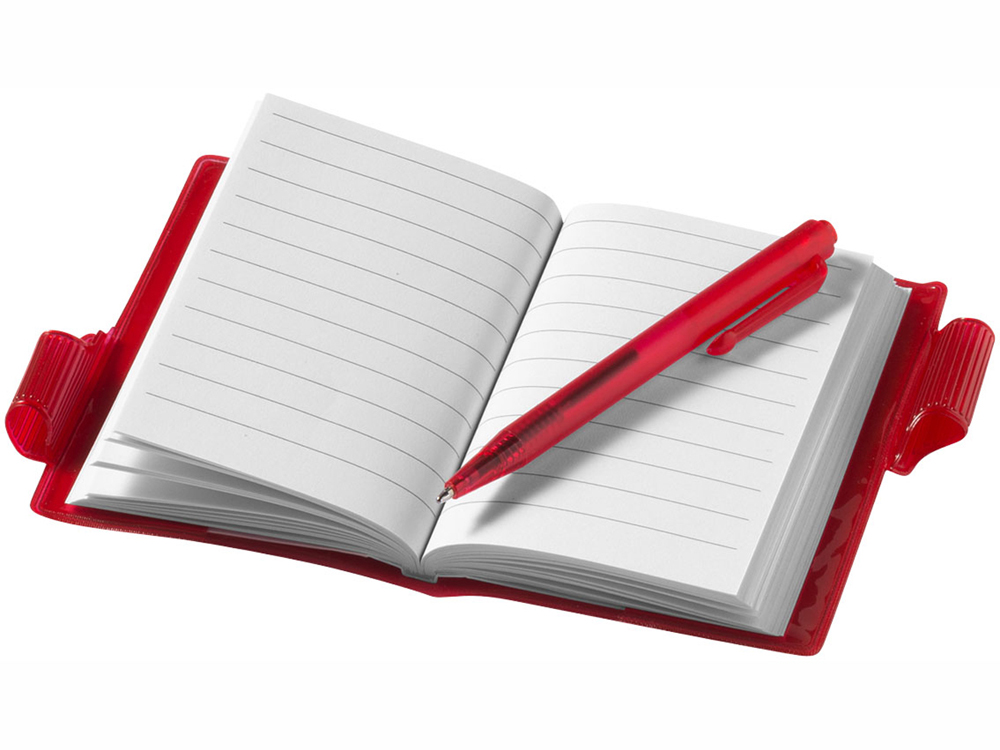 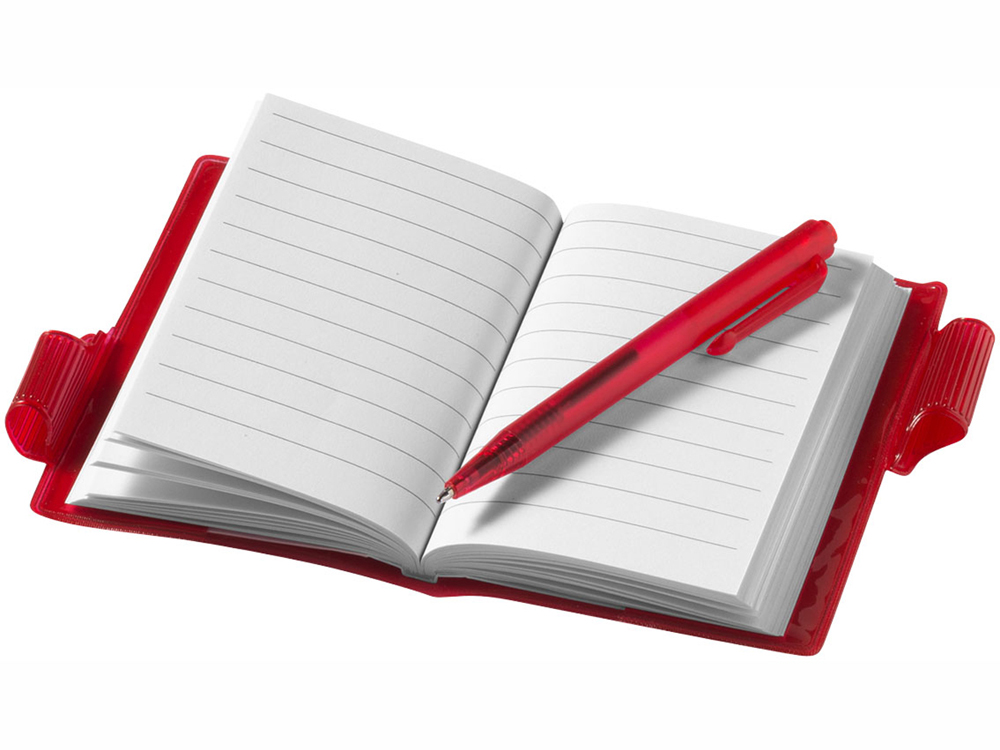 Составитель: Волчик Анна Ивановна, заместитель директора по ВР МКУДО «ЦВР «Эльдорадо»с.Туринская Слобода, 2018г.Слово к педагогам!Уважаемые коллеги! Вам предлагается рабочая тетрадь, которая поможет Вам в получении информации об основных направлениях воспитательной деятельности, осмыслении педагогических понятий, формировании педагогической позиции, а также в развитии профессиональных способностей и качеств.В настоящее время современные требования  закона «Об образовании в Российской Федерации» обязывают обучать детей не только конкретным знаниям, но и воспитывать их.Закон «Об образовании в Российской Федерации» ставит перед учреждениями дополнительного образования следующие задачи: формирование и развитие творческих способностей детей и взрослых, удовлетворение их индивидуальных потребностей в интеллектуальном, нравственном и физическом совершенствовании, формирование культуры здорового и безопасного образа жизни, укрепление здоровья, а также на организацию их свободного времени. Дополнительное образование детей обеспечивает их адаптацию к жизни в обществе, профессиональную ориентацию, а также выявление и поддержку детей, проявивших выдающиеся способности. Данная рабочая тетрадь предназначена для руководителей детских объединений (педагогов дополнительного образования) и позволит систематизировать, грамотно планировать, организовывать и анализировать свою деятельность в рамках воспитательной работы.Работа с данным материалом позволит педагогу более эффективно оценить свою деятельность.Желаю успешной работы!Блок 3. Воспитание – важная сфера человеческой деятельности.Искусство воспитания имеет ту особенность, что почти всем оно кажется делом знакомым и понятным и иным делом лёгким, - и тем понятнее и легче кажется оно, чем менее человек с ним знаком, теоретически или практически. Почти все признают, что воспитание требует терпения... но весьма немногие пришли к убеждению, что кроме терпения, врождённой способности и навыка необходимы ещё и специальные знания.К.Д. УшинскийВоспитание – одна из основных категорий педагогики, отражающая целенаправленный, сознательно контролируемый процесс и результат развития личности.В широком смысле воспитание – это воздействие общества на человека.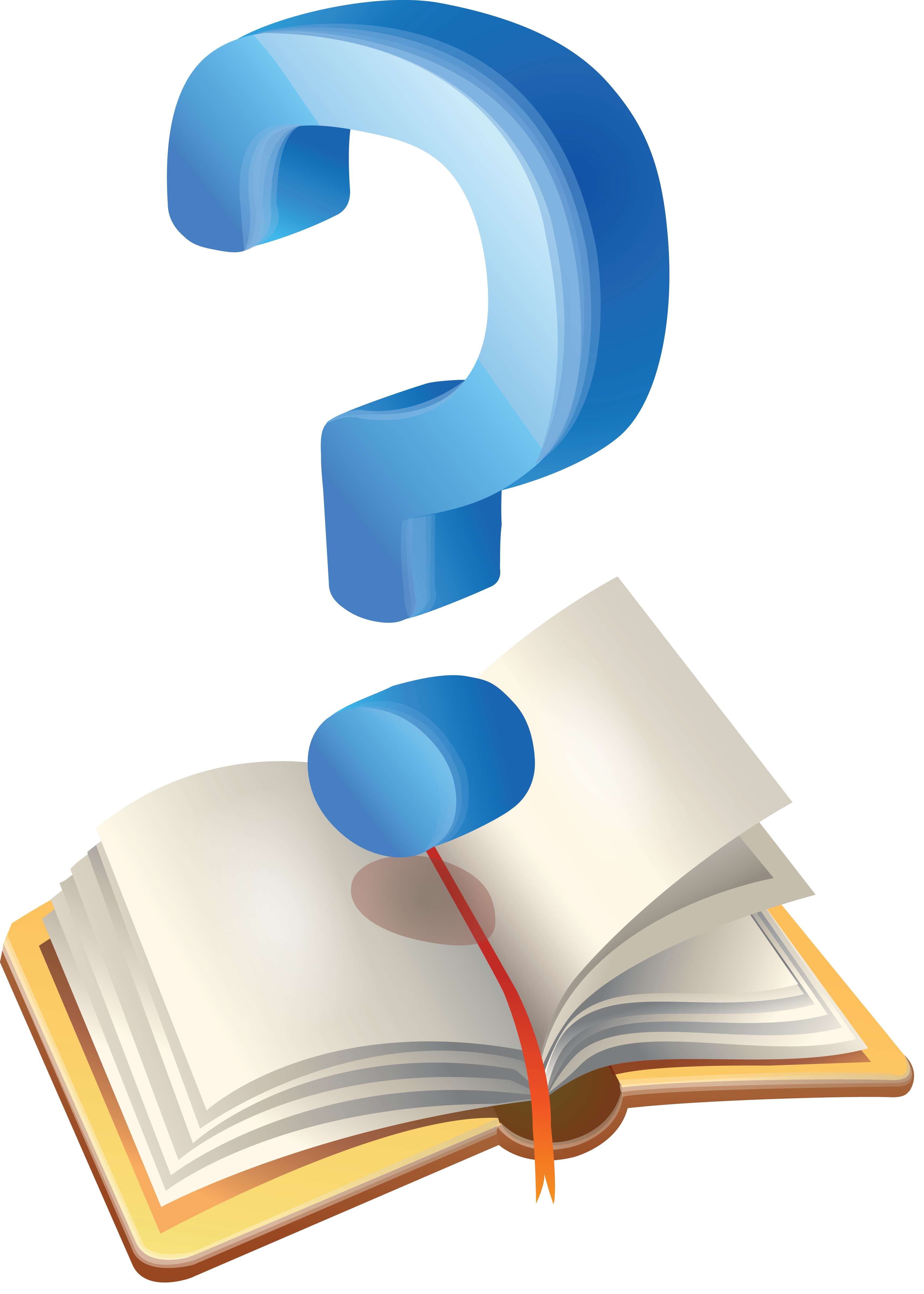 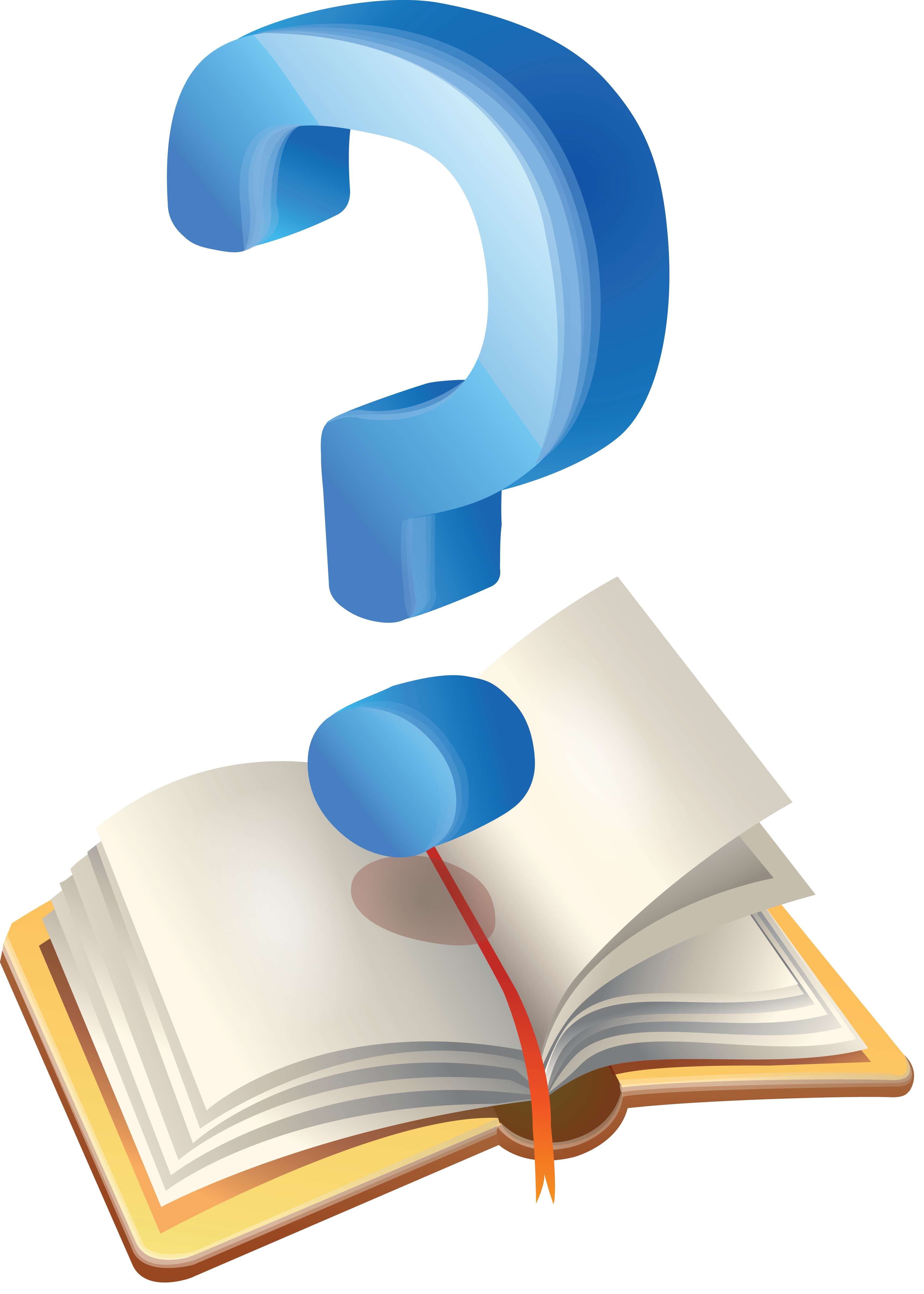           Задание. Заполните схему. Подпишите каждую стрелочку. 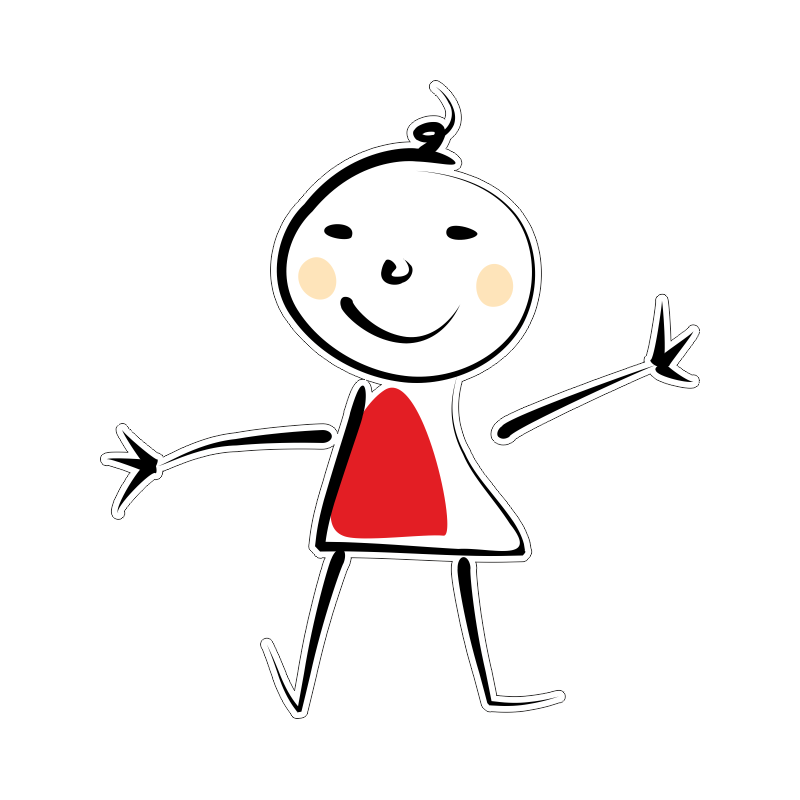 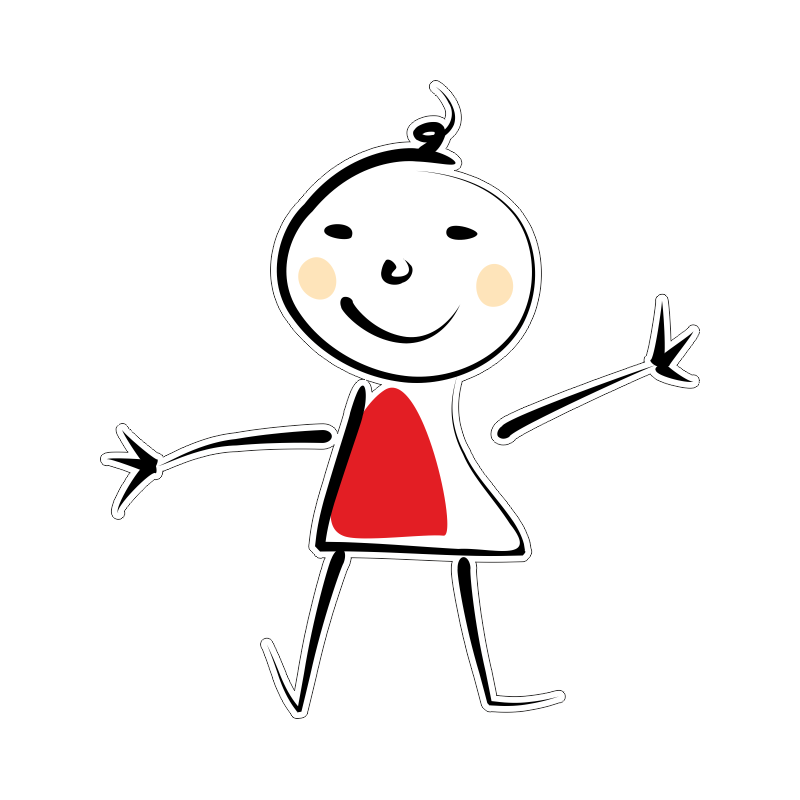 Социальная среда может влиять на подростка, как положительно, так и отрицательно.
В узком, педагогическом смысле воспитание - это процесс специально организованного взаимодействия педагогов и обучающихся по реализации воспитательных целей и задач, отражающих основные требования общества.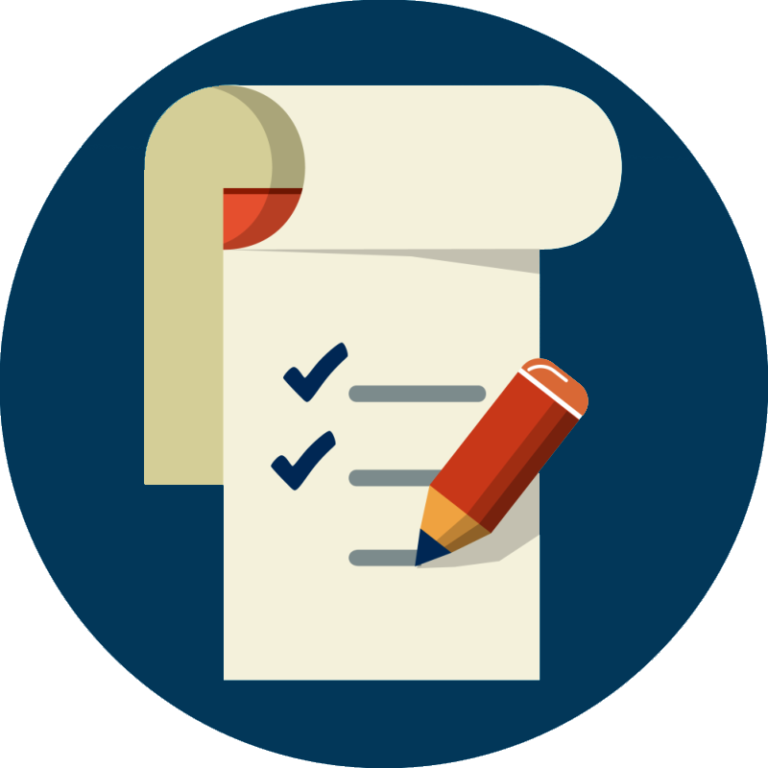 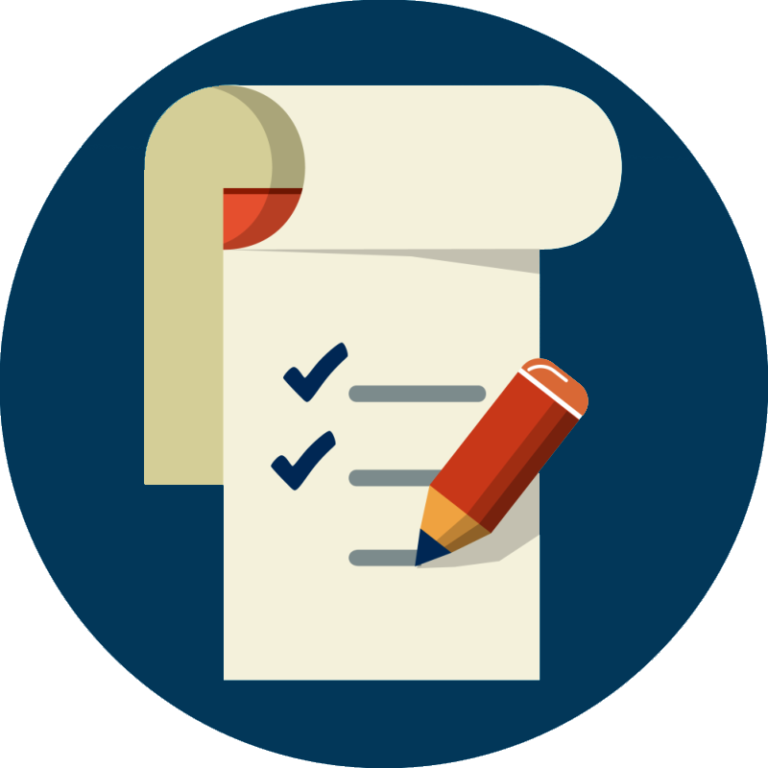 Задание. Напишите, что для Вас означает понятие «Воспитание».Воспитание – это _____________________________________________________________________________________________________________Задание. Расшифруйте определение. 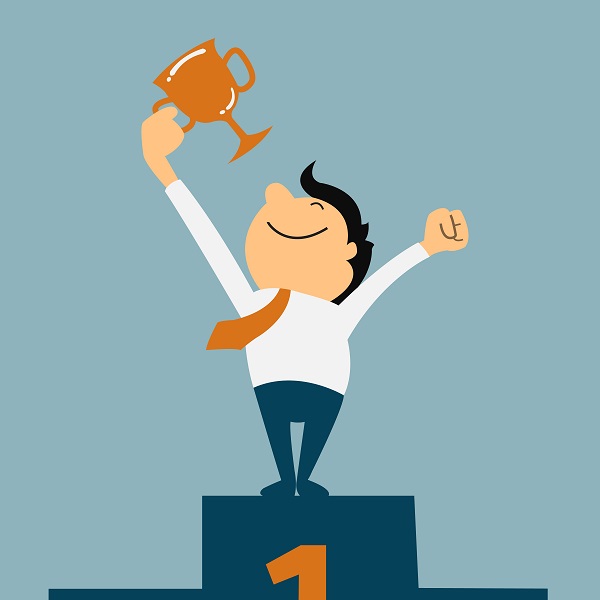 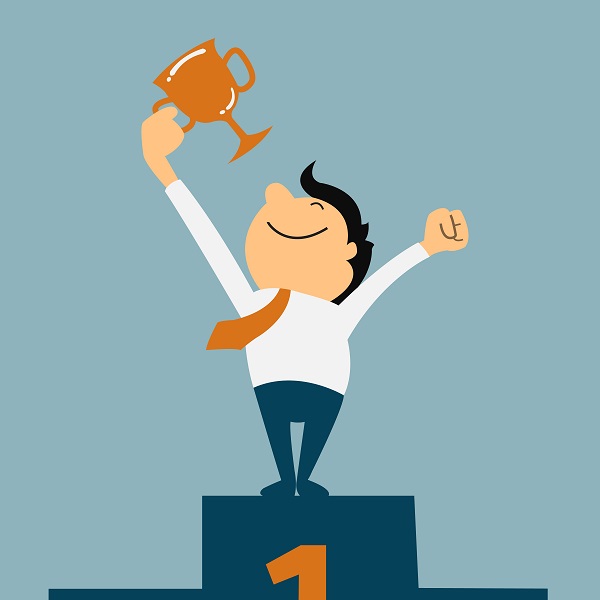 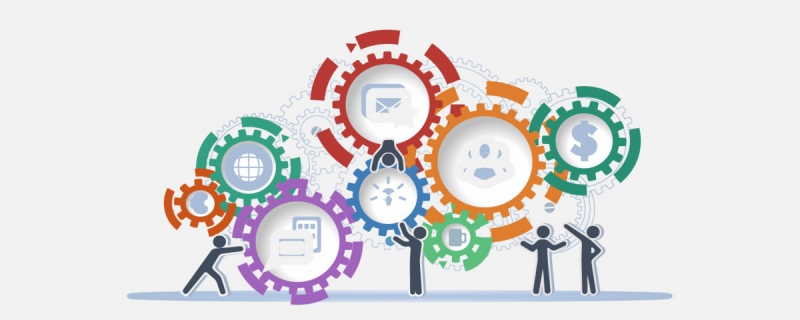 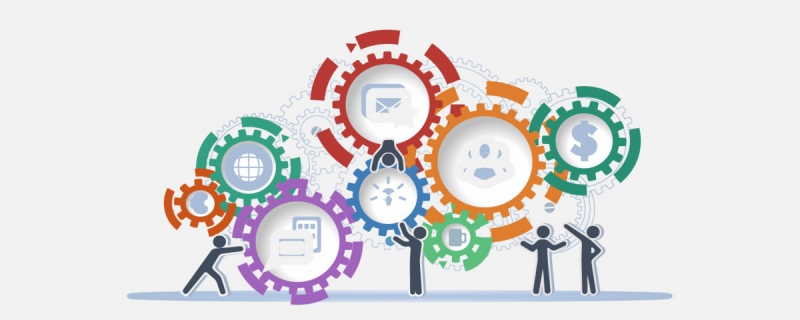 Воспитание  - это 	и 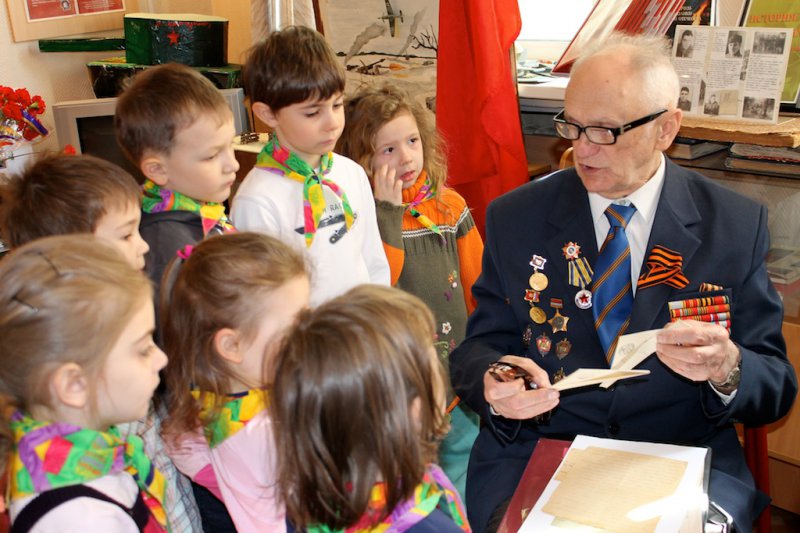 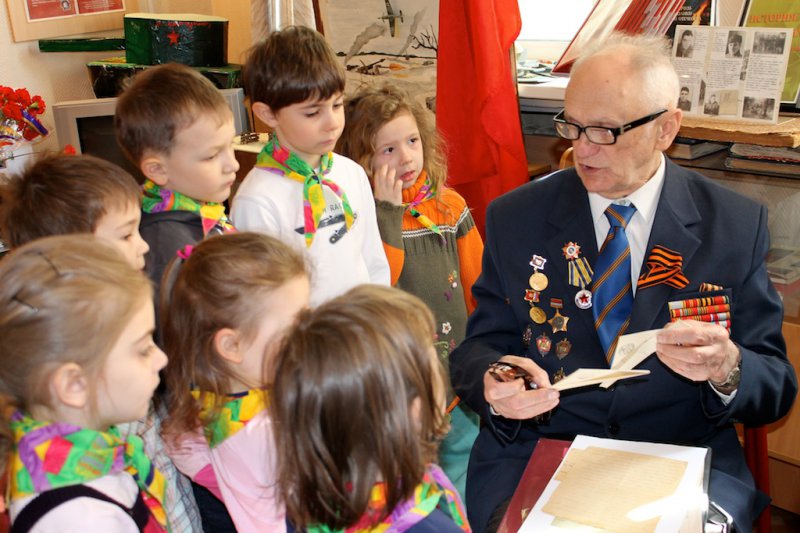 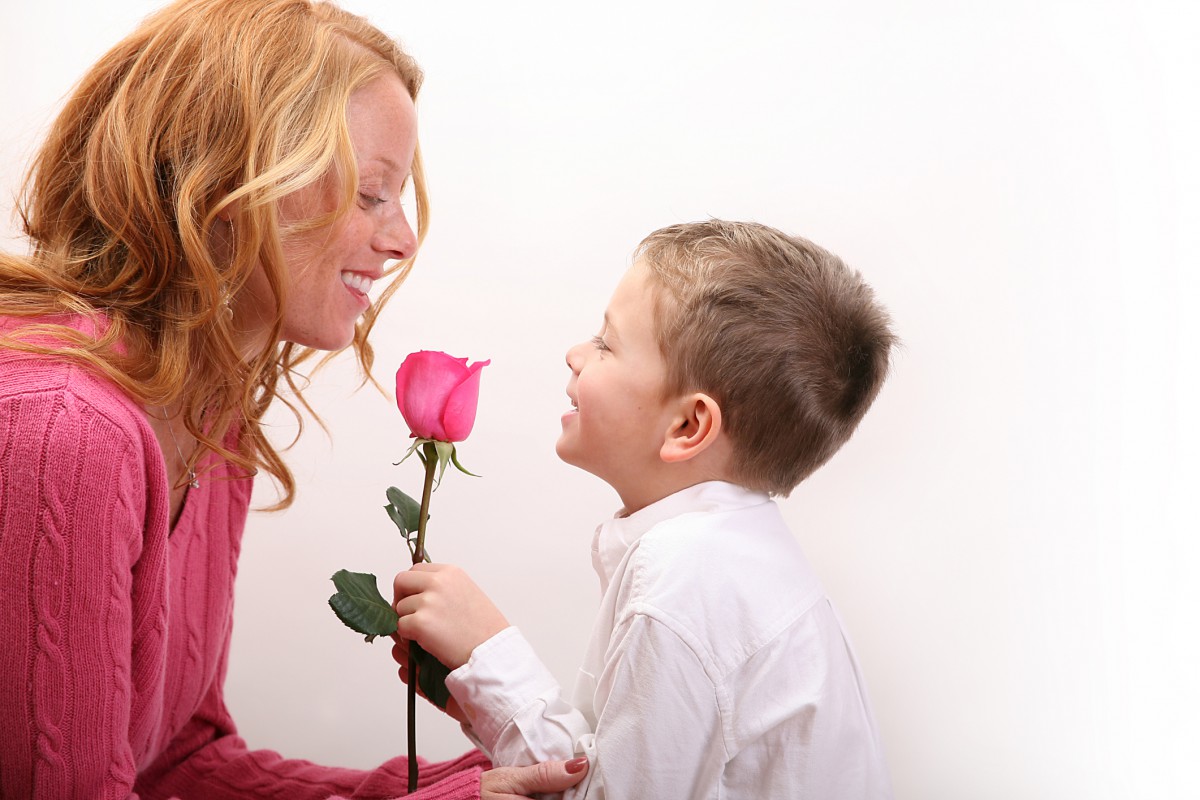 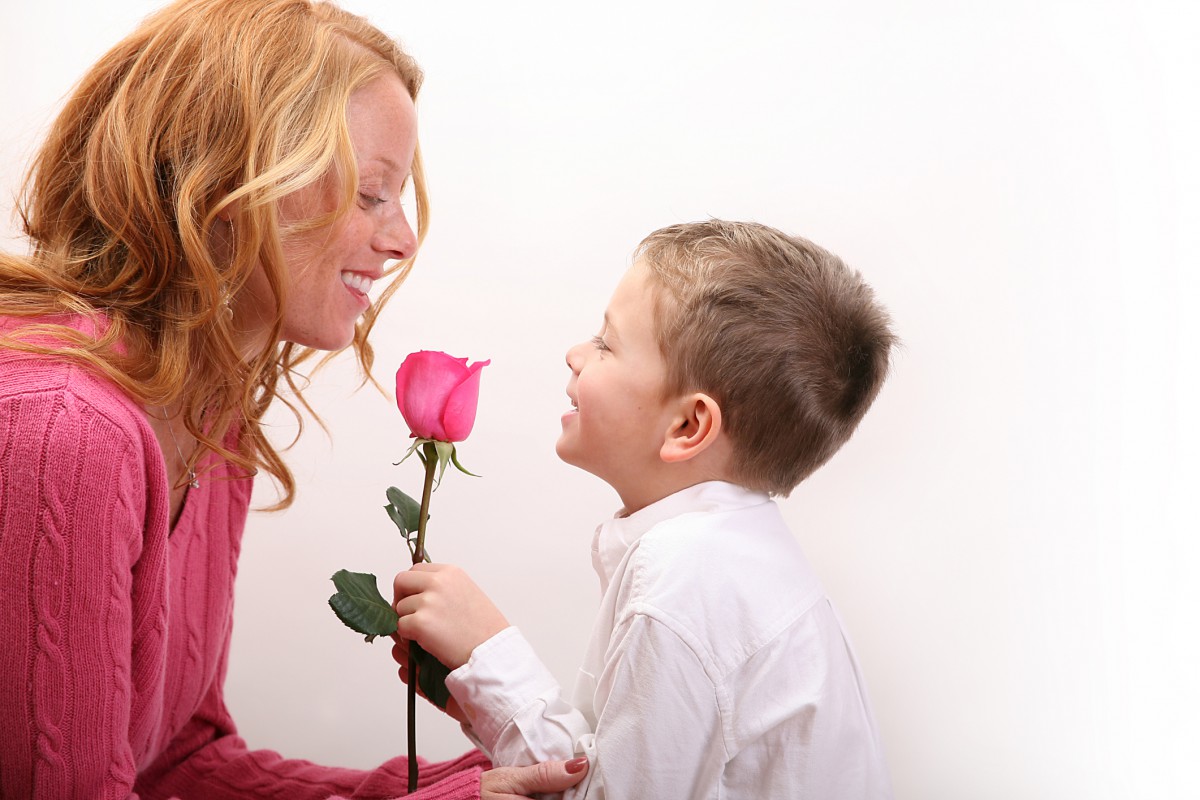 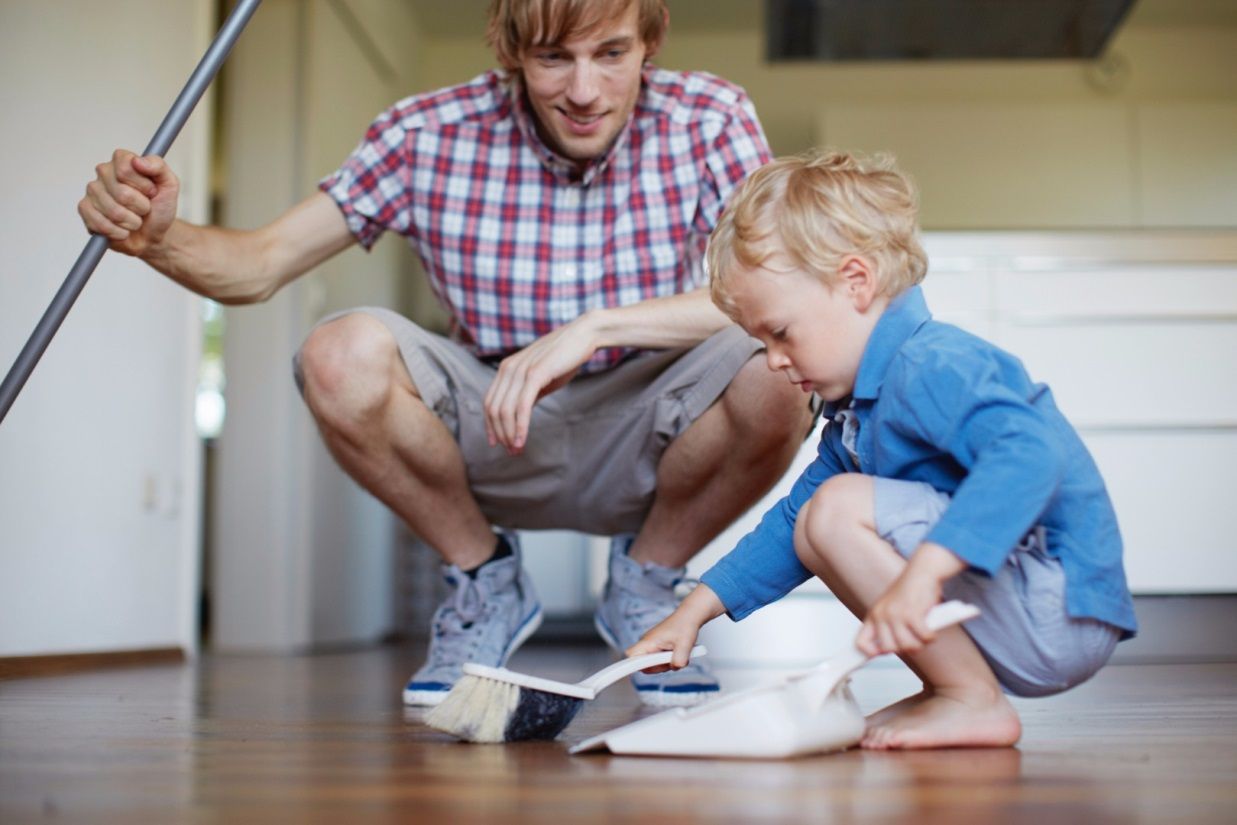 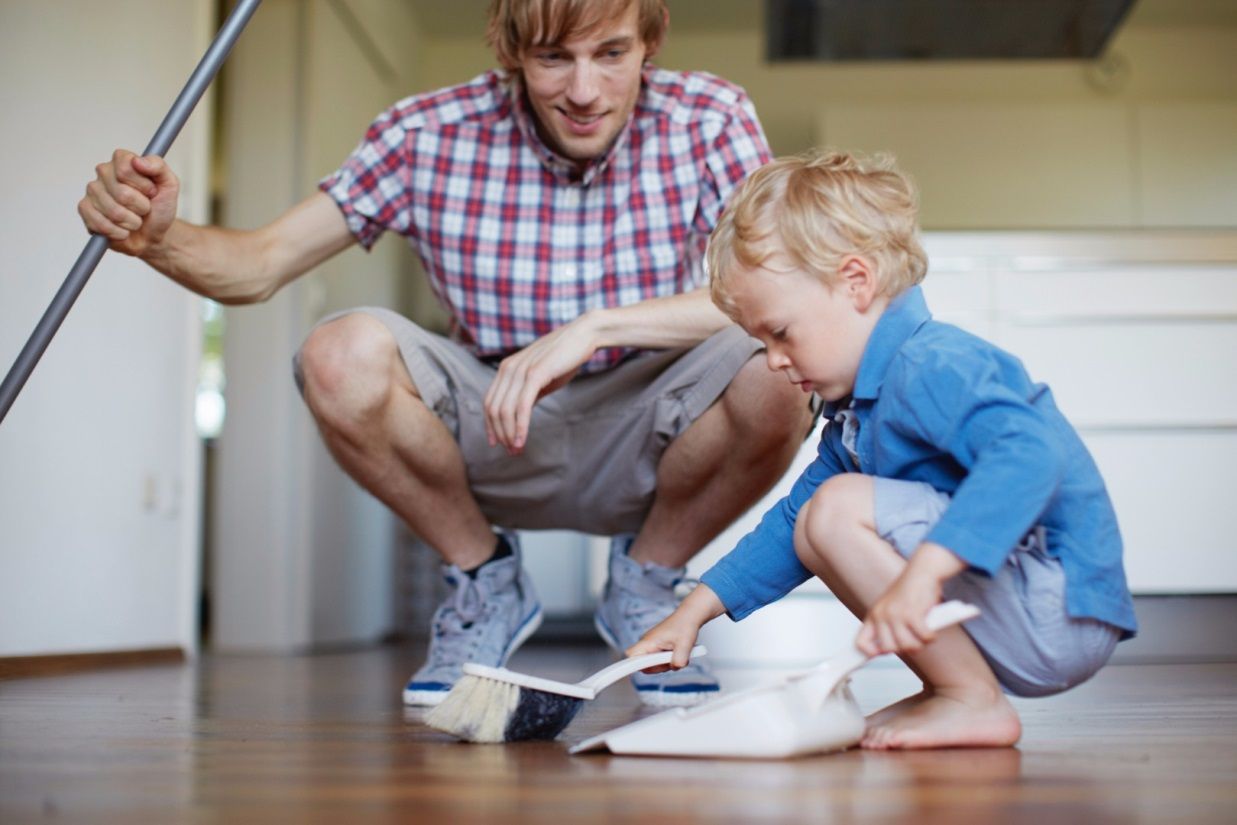 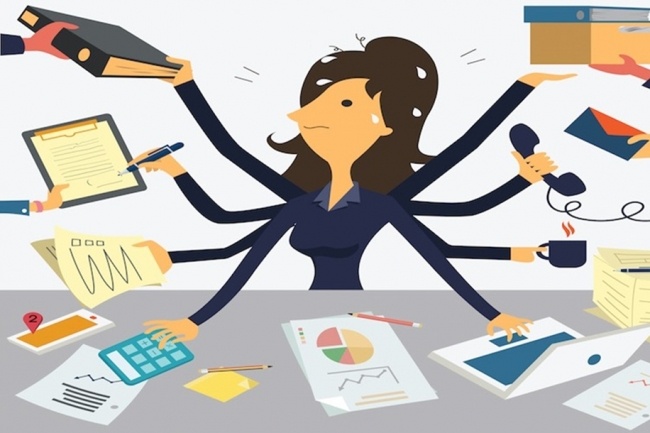 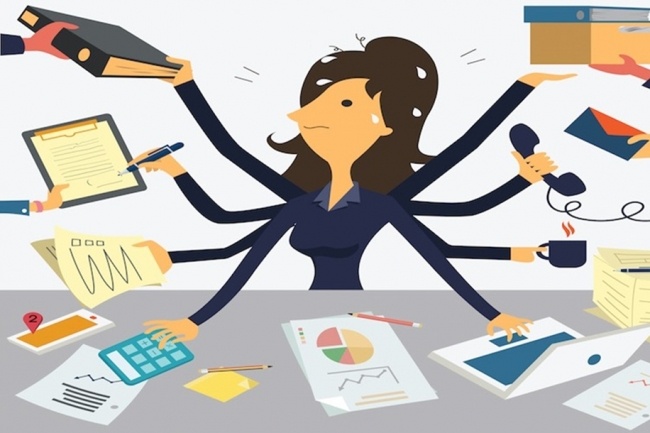 	, направленной на решение                                                                                             конкретных                                                                                    воспитательных задач.        Воспитание – это ________________________________________________________________________________________________________________________________________________________________________.Блок 2. Основные направления воспитательной работыВ соответствии с муниципальной программой «Развитие воспитательной компоненты в муниципальной системе образования Слободо-Туринского района на 2017-2021 годы», Программой воспитательной работы МКУДО «ЦВР «Эльдорадо» на 2017-2021гг. система воспитательной работы Центра осуществляется по следующим направлениям организации воспитания и социализации обучающихся:1) Гражданско-патриотическое воспитание2) Нравственное и духовное воспитание3) Интеллектуальное воспитание4) Эстетическое воспитание5) Воспитание социально-активной личности6) Профилактика правонарушений и безопасного поведения7) Социализация инвалидов (в том числе дети-инвалиды, дети с ОВЗ)8) Взаимодействие с семьей9) Культурно-досуговая деятельность10) Взаимодействие с социальными партнерами1) Гражданско-патриотическое воспитание:Цель: формирование основ гражданственности (патриотизма) как важнейших духовно-нравственных и социальных ценностей, готовности к активному проявлению профессионально значимых качеств и умений в различных сферах жизни общества;Возможные формы реализации:1. Изучение тем, связанных с патриотическим воспитанием обучающихся на занятиях.2. Организация выставок, конкурсов на патриотическую тематику.3. Посещение музеев, выставок, экскурсии по историческим местам.4. Проведение бесед, ведение поисковой деятельности.                 Задание. Напишите мероприятия данного направления, которые бы вы могли организовать внутри своего детского объединения.__________________________________________________________________________________________________________________________________________________________________________________________________________________________________________________2) Нравственное и духовное воспитание:Духовно-нравственное развитие детей направлено на раскрытие тех ценностей, на основе которых возможно их вовлечение в социальные практики. Духовно-нравственное воспитание вырабатывает ориентации и установки на приобщение к традициям народа, создание комфортного пространства жизнедеятельности человека, ориентированного на усвоение личностью ценностей родной культуры, истории, родного языка.Система духовных ценностей, определяющих содержание и направленность нравственного развития детей в процессе социализации, включает:- ценности семьи (поддержка традиций семьи, обеспечение взаимопонимания между родителями и детьми, ощущение ими защищенности в различных жизненных ситуациях, сохранение устойчивых семейных отношений, освоение домашних обязанностей, умелое проявление любви к близким людям на основе чуткости, сочувствия, тактичности в отношениях с ними);- ценности труда (качественное выполнение трудовых действий, уважение к женскому и мужскому труду, профессиональной деятельности родственников и близких, освоение разнообразных видов труда, поддержка совместного труда, переживание удовлетворенности результатами совместного труда);- ценности бережного отношения к продуктам материальной и духовной культуры (к моральным нормам и образцам поведения, национальным традициям и обычаям, фольклору, художественным промыслам и ремеслам, произведениям культуры и искусства, зданиям, сооружениям, предметам, имеющим историко-культурное значение);- ценности знания и понимания отечественной истории (сохранений традиций, обычаев народов, населяющих Россию, Средний Урал, гордость за достижения прошлых поколений, уважение и сопереживание подвигу героев Отчизны, стремление сохранить связь поколений, воспринять жизненный опыт выдающихся людей как пример собственного развития и саморазвития);- нравственные ценности культуры сотрудничества, заботы о людях (проявление честности, милосердия, правдивости, искренности, доброжелательности, отказ от причинения зла другим людям, совестливость, чувство долга, ответственность, справедливость, терпимость).Возможные формы реализации:- учебные занятия;- конкурс рисунков, газет, плакатов, посвященных знаменательным датам;- просмотр художественных и документальных фильмов;- участие в субботниках, уборках территории.         Задание. Напишите мероприятия данного направления, которые бы вы могли организовать внутри своего детского объединения.1.	____________________________________________________________2.	____________________________________________________________3.	_____________________________________________________________4.	_____________________________________________________________3) Интеллектуальное воспитание:Цель: оказание помощи учащимся в развитии в себе способности мыслить рационально, эффективно проявлять свои интеллектуальные умения в окружающей жизни. Формирование интеллектуальной культуры обучающихся, развитие их кругозора и любознательности.Возможные формы реализации:- учебные занятия;- доклады и сообщения обучающихся;- участие в научно-практических конференциях, олимпиадах, конкурсах.         Задание. Напишите мероприятия данного направления, которые бы вы могли организовать внутри своего детского объединения.1.	____________________________________________________________2.	____________________________________________________________3.	_____________________________________________________________4.	_____________________________________________________________4) Эстетическое воспитание:Эстетическое воспитание направлено на формирование и развитие у детей разного возраста системы эстетических чувств, мыслей, способности их выражения при взаимодействии с природой, индивидами и социальными группами, знакомстве с достижениями человеческой деятельности, произведениями искусства и литературы.Возможные формы реализации:- учебные занятия;- доклады и сообщения обучающихся;- участие в выставках ИЗО и ДПИ;- отчетные концерты, выставки.         Задание. Напишите мероприятия данного направления, которые бы вы могли организовать внутри своего детского объединения.1.	____________________________________________________________2.	____________________________________________________________3.	_____________________________________________________________4.	_____________________________________________________________5) Воспитание социально-активной личностиЦель: Формирование социально-активной личности, способной к успешной самореализации в обществе.Возможные формы реализации:- учебные занятия;- участие в лидерских сборах (каникулы);- посвящение в кружковцы;- неделя мастерства;- акция «Милосердие» (помощь одиноким пожилым людям);- областная добровольческая акция «10000 добрых дел»- всемирный день «Спасибо» (11 января)- День смеха (1 апреля)- всемирный день доброты (13 ноября)         Задание. Напишите мероприятия данного направления, которые бы вы могли организовать внутри своего детского объединения.1.	____________________________________________________________2.	____________________________________________________________3.	_____________________________________________________________4.	_____________________________________________________________6) Профилактика правонарушений и безопасного поведения. Здоровьесберегающее воспитание.Цель: сохранение и укрепление здоровья детей, повышение уровня правосознания несовершеннолетних, обеспечение безопасности личности, профилактика безнадзорности, правонарушений и преступности несовершеннолетних.Возможные формы реализации:- учебные занятия (подвижные игры);- тематические часы (минутки) общения о правилах поведения и режиме работы Учреждения;- мероприятия, направленные на профилактику противоправного поведения (правонарушений);- мероприятия, направленные на профилактику суицидального поведения;- мероприятия, направленные на профилактику употребления психоактивных веществ;- мероприятия, направленные на профилактику экстремизма и терроризма;- мероприятия, направленные на формирование антикоррупционного сознания учащихся;- беседы, инструктажи по охране труда и технике безопасности, по пожарной безопасности, по соблюдению правил дорожного движения;- вовлечение несовершеннолетних, состоящих на учете (внутришкольном, ТКДНиЗП, ПДН) в учебно-воспитательный процесс.         Задание. Напишите мероприятия данного направления, которые бы вы могли организовать внутри своего детского объединения.1.	____________________________________________________________2.	____________________________________________________________3.	_____________________________________________________________4.	_____________________________________________________________7) Социализация инвалидов (в том числе дети-инвалиды, дети с ОВЗ)Цель: Социализация детей с ОВЗ, детей-инвалидов в условиях современной жизни и их творческое развитие. Социальная адаптация взрослых инвалидов.Социализация – это процесс получения человеком навыков, необходимых для полноценной жизни в обществе.Возможные формы реализации:- Обеспечение успешного овладения детьми с ОВЗ и детьми-инвалидами общеразвивающих образовательных программ.- Вовлечение детей и взрослых данной категории с учетом медицинских показаний в позитивную досуговую деятельность, адекватную их возможностям, интересам и способностям.- Участие в мероприятиях разного уровня.         Задание. Напишите мероприятия данного направления, которые бы вы могли организовать внутри своего детского объединения.1.	____________________________________________________________2.	____________________________________________________________3.	_____________________________________________________________4.	_____________________________________________________________8) Взаимодействие с семьейЦель: организация сотрудничества между учреждением и родителями в интересах творческого и свободного развития личности ребенка.Возможные формы реализации:- учебные занятия (открытые занятия, отчетные концерты);- совместное участие в мероприятиях;- оформление уголка для родителей;- индивидуальные беседы с родителями;- анкетирование родителей (удовлетворенность, определение запросов);- собрание;- воспитательные часы с приглашением родителей.         Задание. Напишите мероприятия данного направления, которые бы вы могли организовать внутри своего детского объединения.1.	____________________________________________________________2.	____________________________________________________________3.	_____________________________________________________________4.	_____________________________________________________________9) Культурно-досуговая деятельностьСоздание благоприятных условий для  организации содержательного интересного и полезного досуга детей и их участия в мероприятиях разного уровня.Любой досуг способен выполнять четыре главные функции: отдых, развлечение, общение, саморазвитие.         Задание. Напишите мероприятия данного направления, которые бы вы могли организовать внутри своего детского объединения.1.	____________________________________________________________2.	____________________________________________________________3.	_____________________________________________________________4.	_____________________________________________________________Блок 3. Воспитательная работа руководителя детского творческого объединения.Цель воспитательной работы руководителя детского творческого объединения - воспитание, социально-педагогическая поддержка становления и развития высоконравственного, ответственного, творческого, инициативного, компетентного гражданина России.Задачи:– способствовать формированию и раскрытию творческой индивидуальности личности каждого обучающегося.- способствовать активизации и ориентации интересов обучающихся на интеллектуальное, физическое и духовное развитие.- изучать потребности, интересы, склонности и другие личностные характеристики детей;- воспитывать в детях взаимоуважение (взаимопомощь, взаимоотношения, доброе отношение друг к другу);- воспитывать бережное отношение к природе;- создавать условия для интеллектуального, эстетического, физического, коммуникативного, самовыражения личности учащегося;- развивать активную жизненную позицию ребенка.       Задание. Расшифруйте понятие, которому дано определение. 	это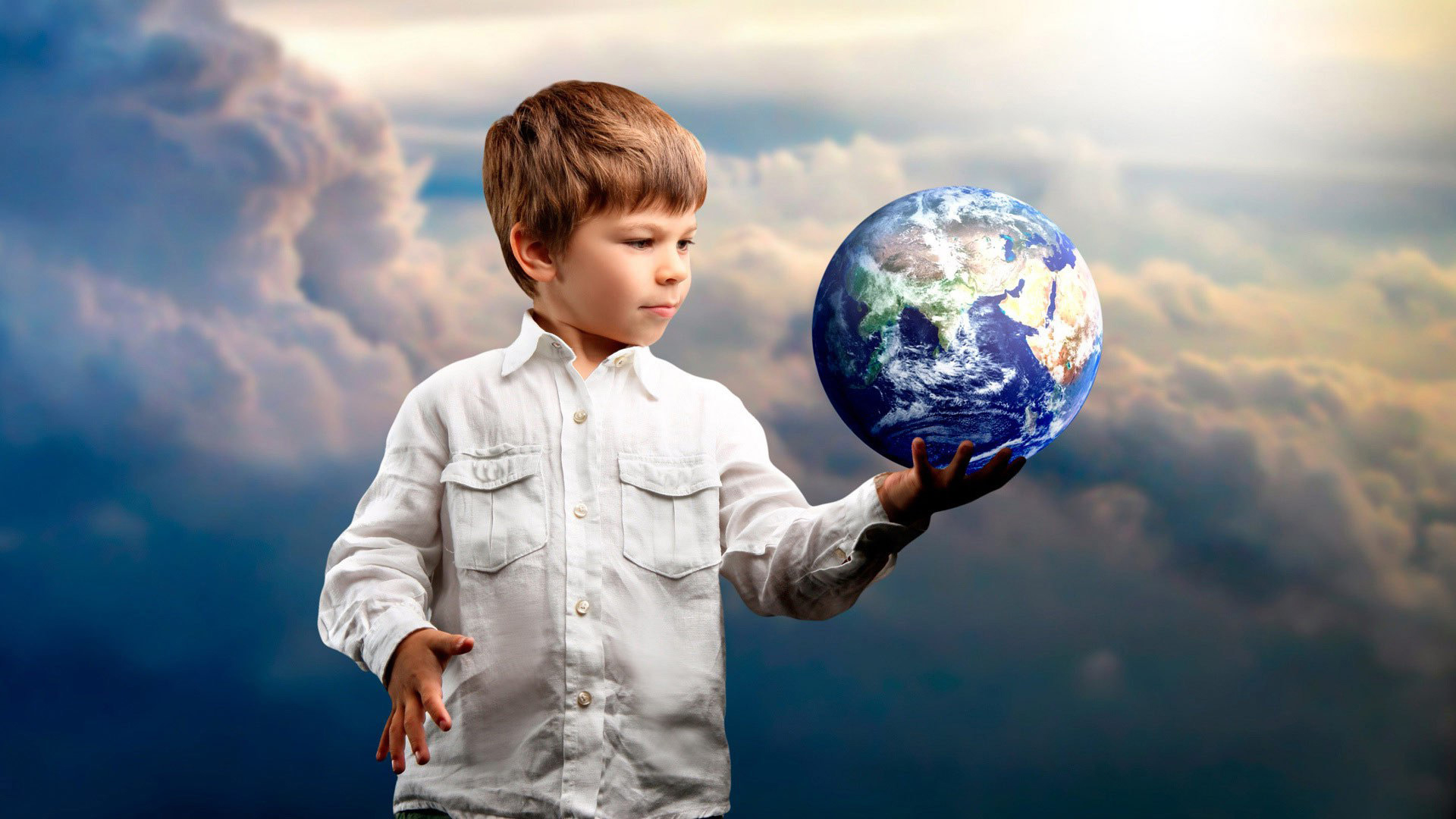 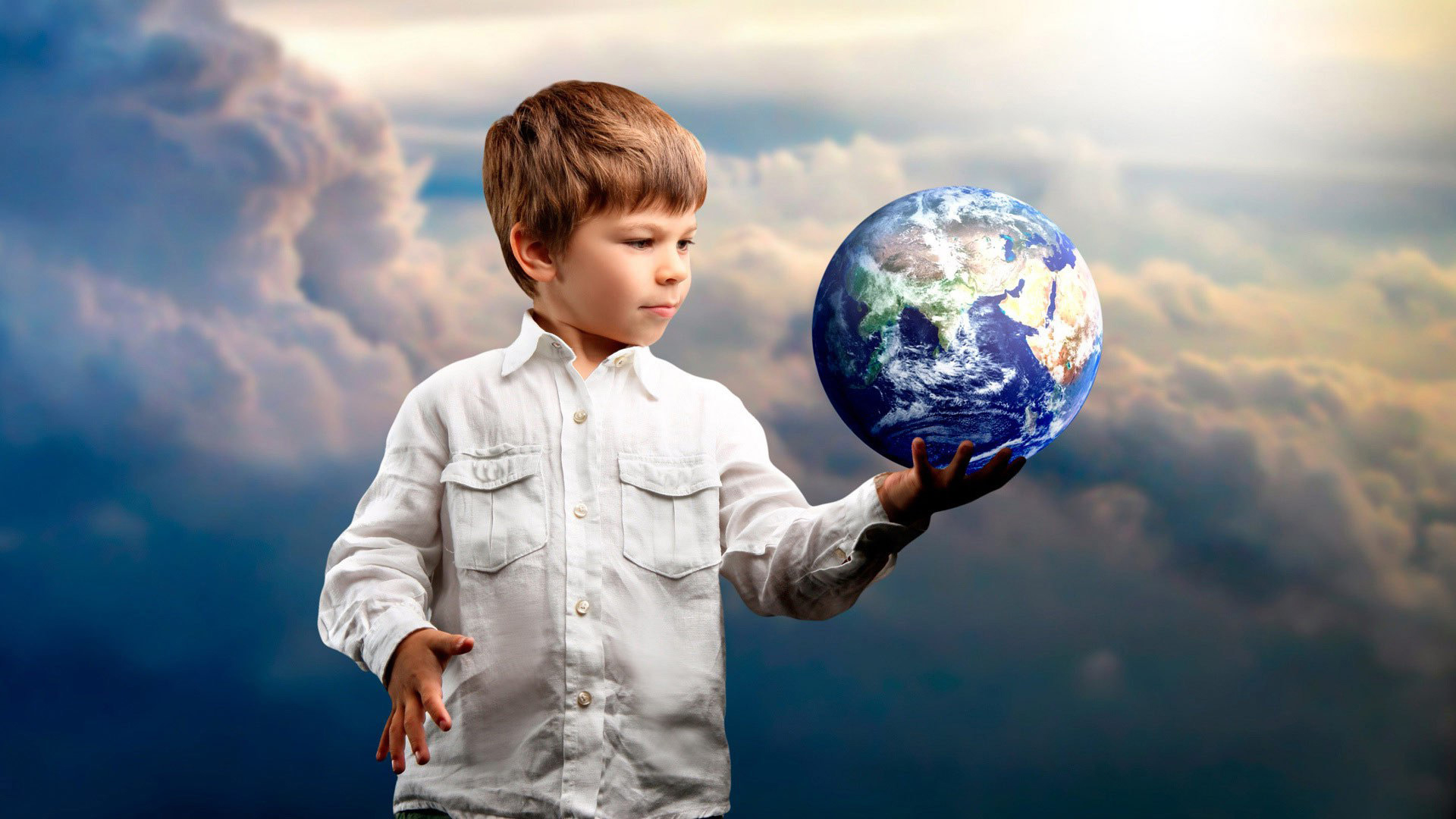                 Задание. Расшифруйте понятие, которому дано определение. 	этоБлок 4. Планирование воспитательной работы в детском объединении.В широком смысле слово планирование - процесс определения целей и задач воспитательной работы и средств их решения. Планирование - ядро воспитания как целенаправленной деятельности, это область творчества педагога-воспитателя.Структура плана воспитательной работы в детском объединении.План – это документ, в котором в определенной последовательности в изложении воспитательной работы с обучающимися на конкретный период раскрываются ее цель, содержание, объем, методы, этапы, место и сроки выполнения. В плане указывается не только общий замысел воспитательной работы, но и предусматривается ее ход и развитие.Составлению плана воспитательной работы предшествует изучение детского коллектива, отдельных обучающихся и знакомство с учрежденческим планом воспитательной работы. В плане целесообразно выделять три раздела:1) Дела (работа) в объединении2) Дела (работа) в ЦВР «Эльдорадо»3) Работа с родителямиСодержание разделов плана ВРДела (работа) в объединении – педагог планирует мероприятия, которые будет проводить в объединении.А именно:     Задание. Заполни пробелы в тексте.- ведение странички по направлению деятельности на _______________;- размещение информации о жизнедеятельности детского коллектива в __________________________________;- массовые мероприятия учебного характера (к ним относятся:__________________, ____________________, ________________);- массовые мероприятия воспитательно-развивающего характера по направлениям (смотри блок 2. и др.);- диагностика (________________________________, ________________, _______________________________________ и др.);- тематические беседы обязательно по ______________________, __________________________, _____________________________________, ___________________________________, _____________________________, ____________________________________, _____________________________;- индивидуальная работа с детьми (если планируется);- по желанию мероприятия, направленные на профессиональное воспитание (_________________________, _______________________ и т.д.);Дела (работа) в ЦВР «Эльдорадо» – составляется на основании плана воспитательной работы Учреждения, можно совместно с педагогом – организатором, зам.директора по ВР.- участие в мероприятиях, социально значимых программах, акциях и проектах Учреждения;Работа с родителями (+ смотри блок №2):А именно:     Задание. Заполни пробелы в тексте.- по возможности планирование и проведение ____________________________;- оформление информационного стенда для родителей  под названием _______________________________________________; - индивидуальные____________ и _______________________ с родителями по вопросам ____________________________________________;- посещение _____________________________________в школах;- системная работа по оценке деятельности педагога доп. образования со стороны родителей (через _________________________, ____________________ и др.)Анкетирование родителей об удовлетворенности образовательным процессом проводит (кто)________________________________, _________________ раз в год (а именно _________________, ____________________), результаты обрабатывает (кто) _______________________________, информационную справку представляет (кому) ______________________________________________.Блок 5. Мониторинг развития качеств личности учащихся (уровень воспитанности) Мониторинг в воспитании – это форма организации сбора, хранения, обработки и распространения информации о воспитании в образовательном учреждении, обеспечивающая непрерывное слежение за его состоянием и прогнозирование его развития.Мониторинг = наблюдение + оценка + прогноз Цель данного мониторинга – выяснить, насколько образовательный процесс, организованный в учреждении, способствует позитивным изменениям в личности ребенка, формированию ключевых компетенций; обнаружить и решить наиболее острые проблемы его организации с тем, чтобы анализировать, обобщать и распространять положительный опыт деятельности педагогов. В диагностической карте уровня воспитанности обучающихся выделены основные качества личности:             Задание. Напишите пять качеств личности, по которым       в течении года вы анализируете обучающихся своего детского объединения._______________________________________________________________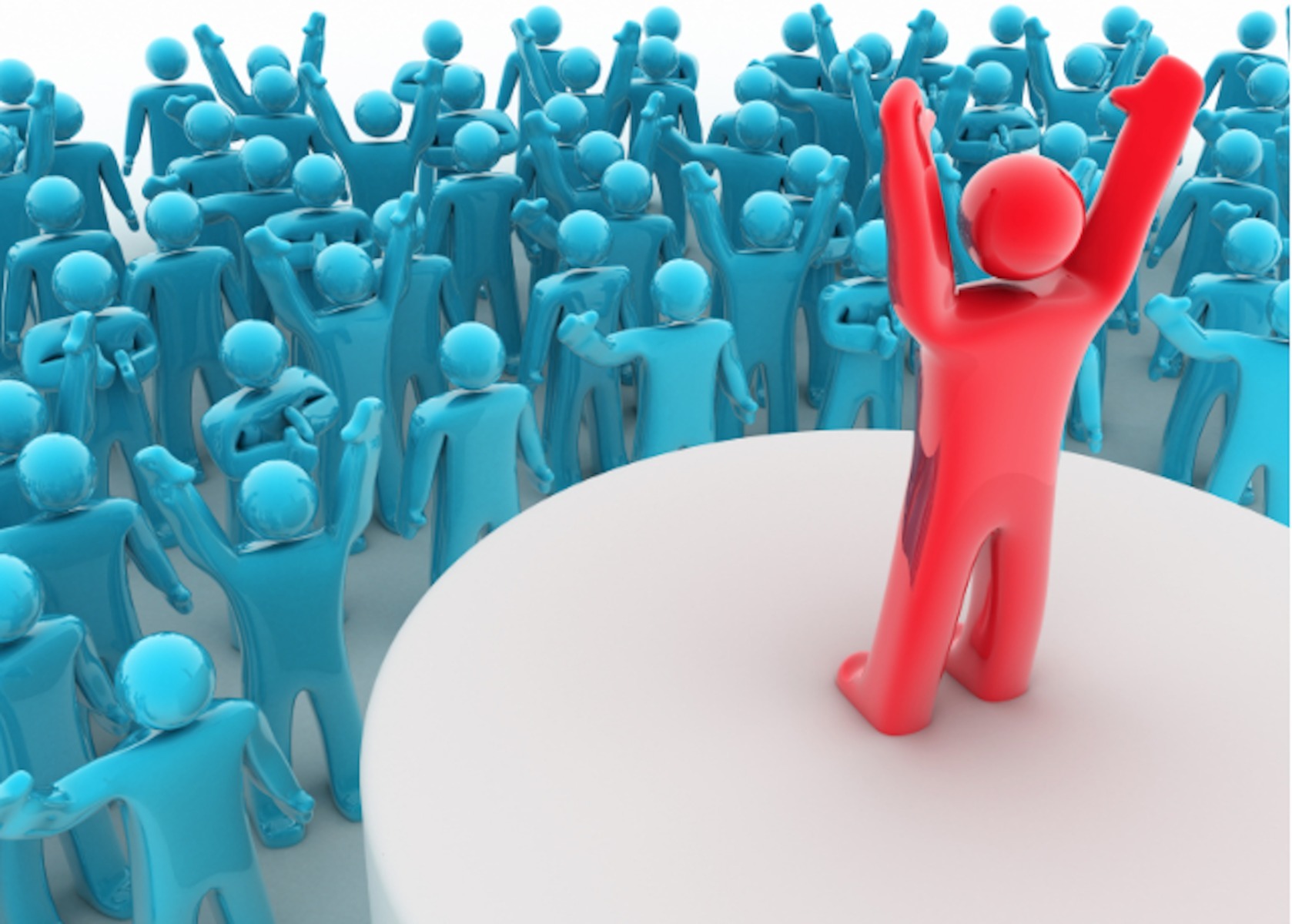 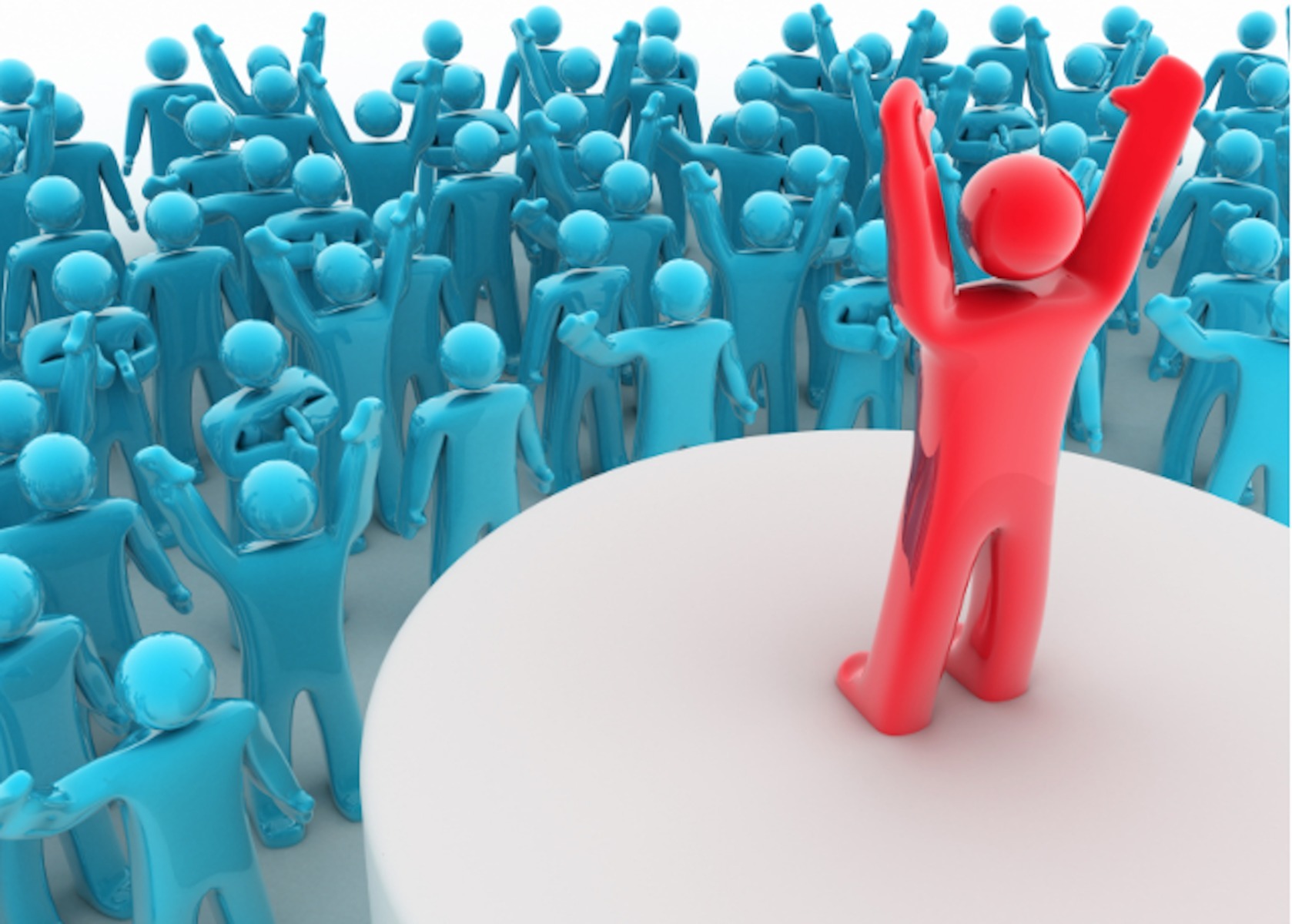 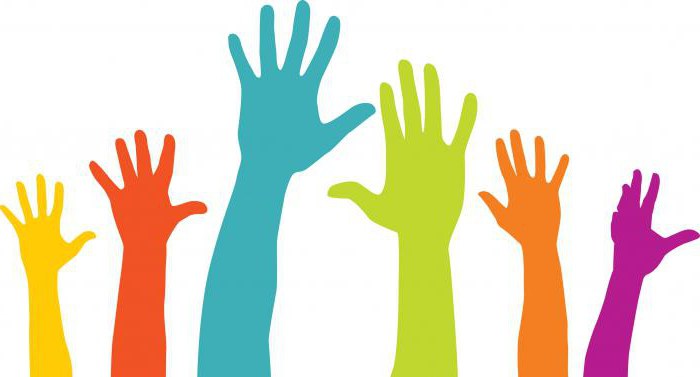 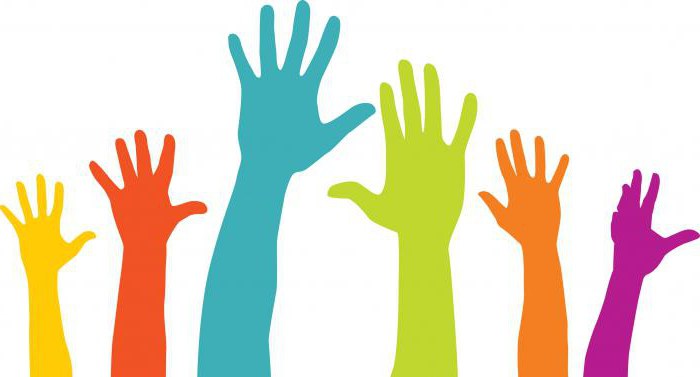 _________________________________________________________________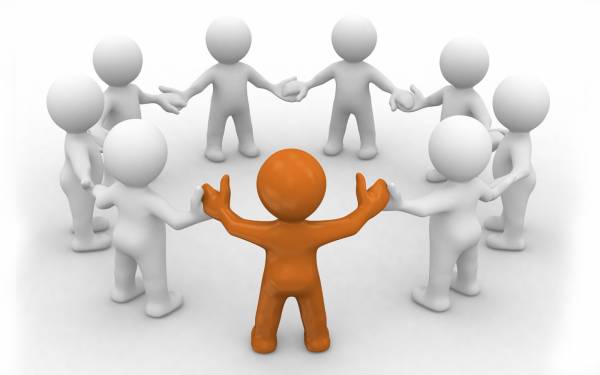 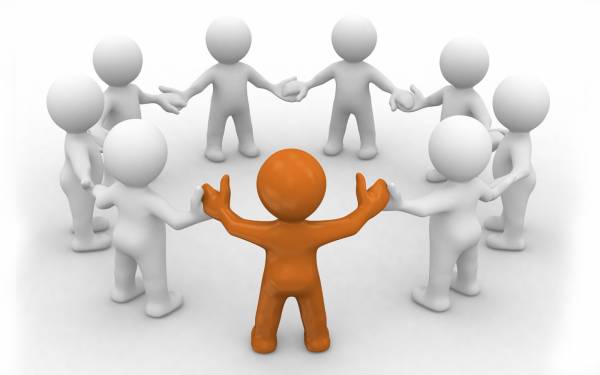 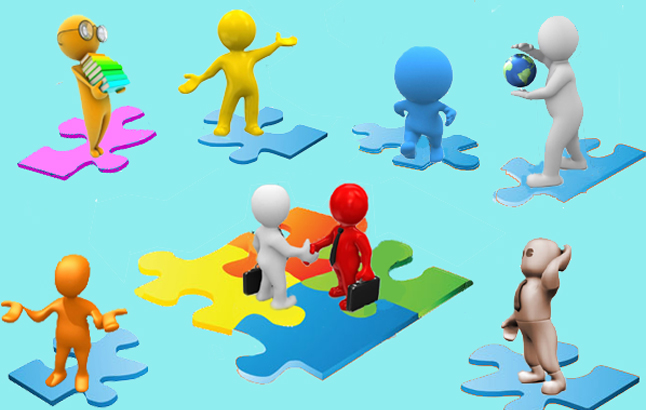 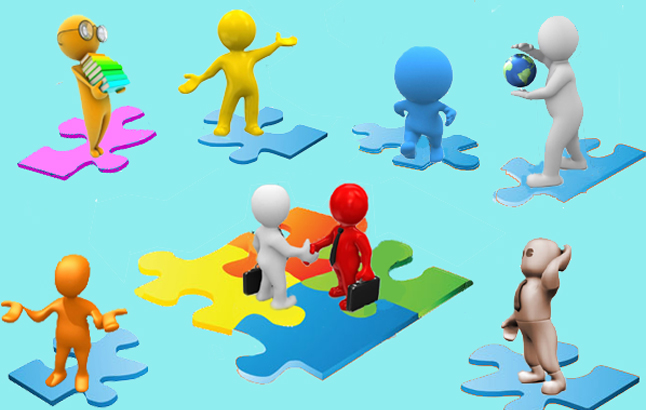 	_________________________________________________________________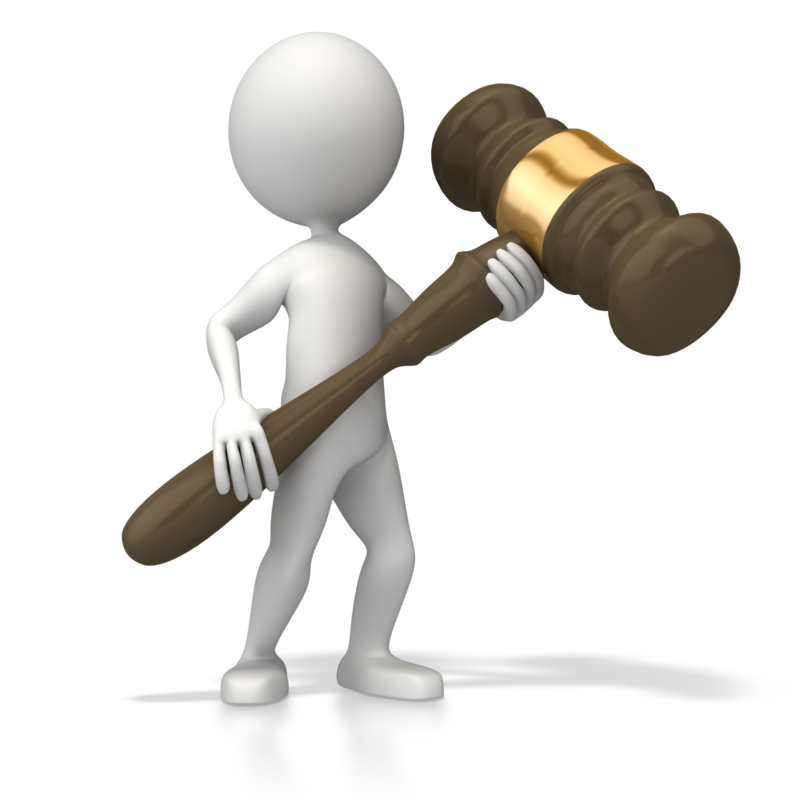 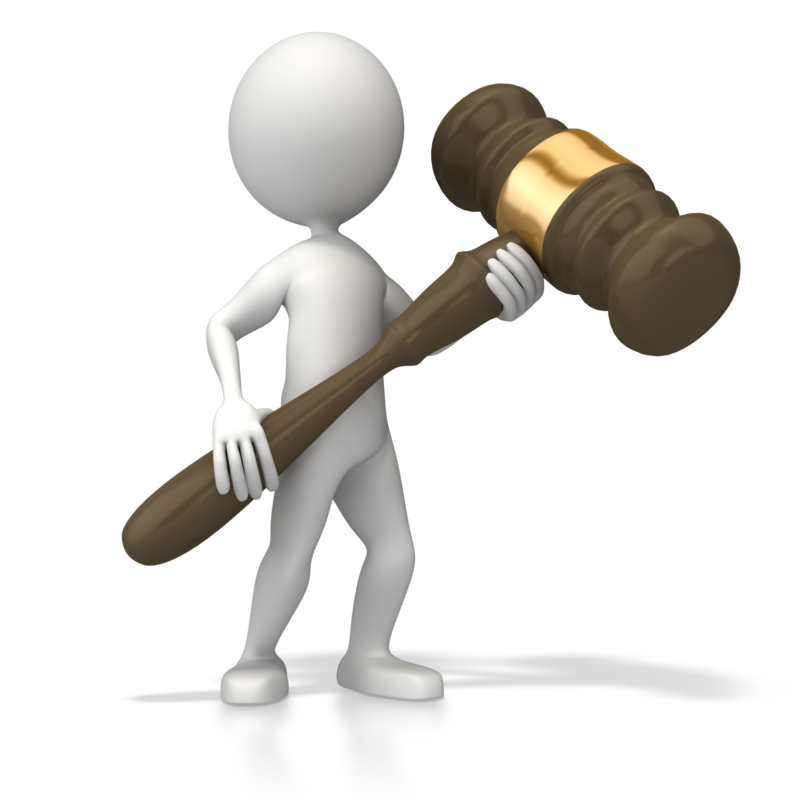 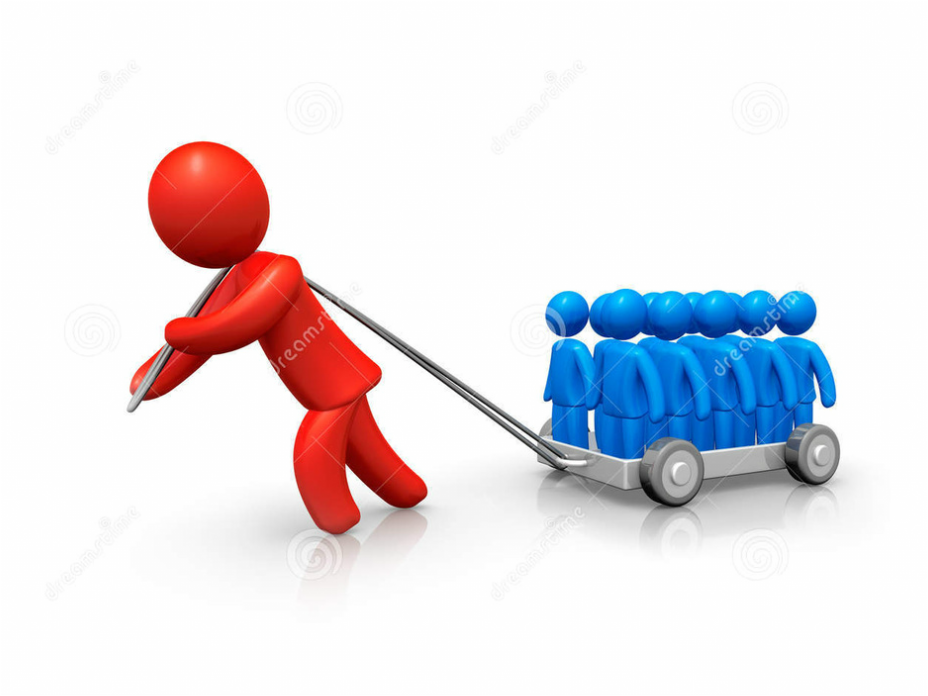 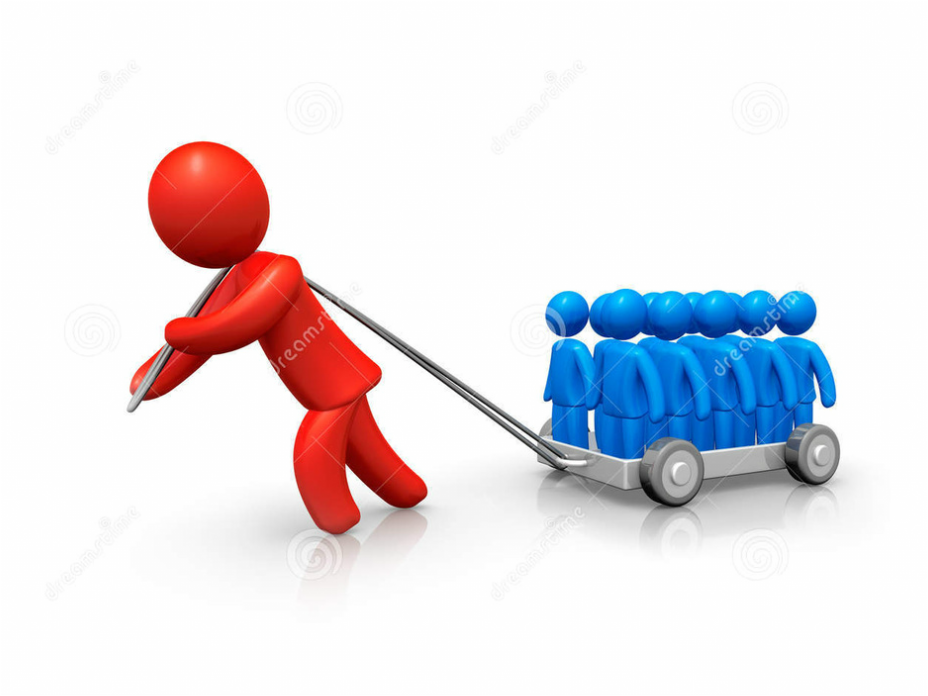 ______________________________________________________________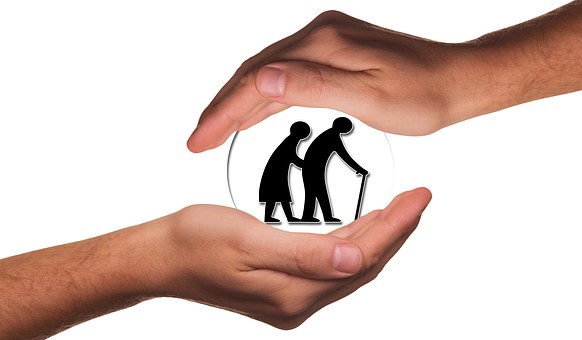 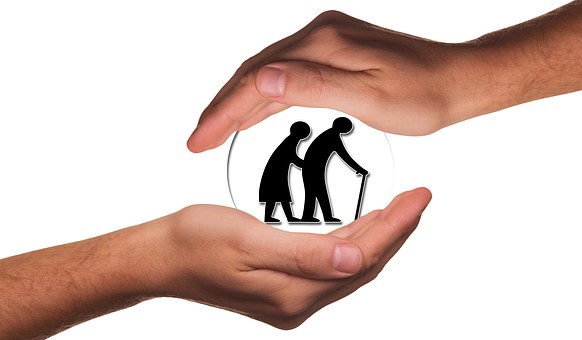 ___________________________________________________________________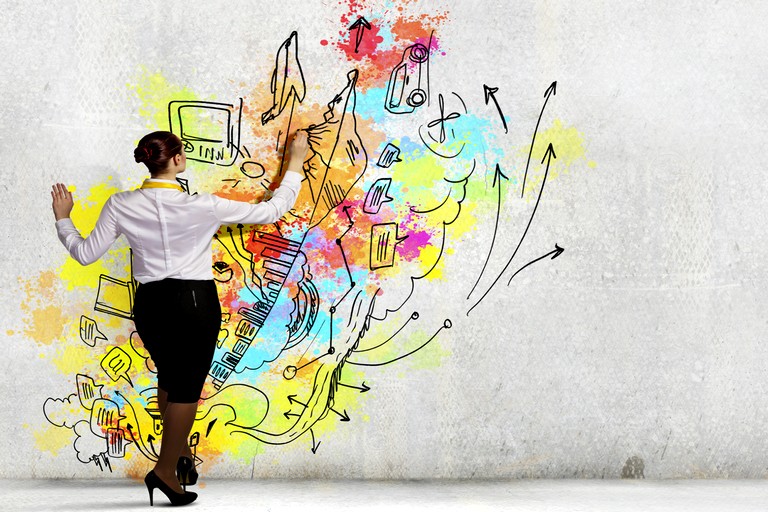 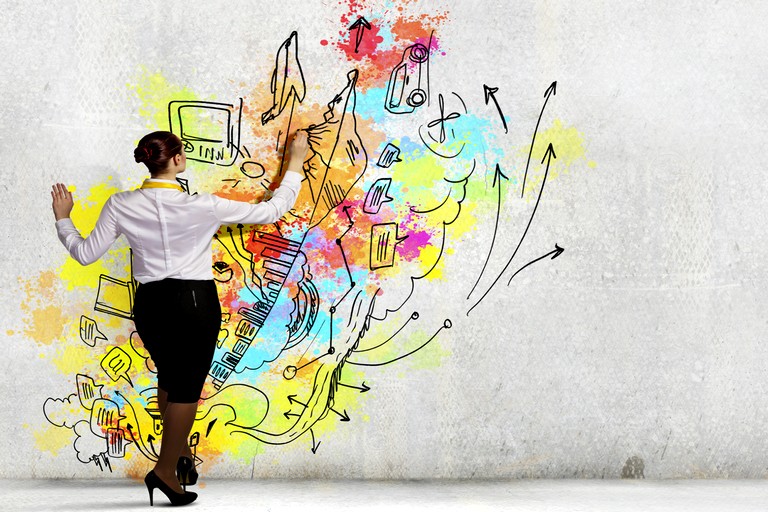 Диагностическая карта уровня развития качеств личности обучающихся заполняется (кем) ____________________________________ сколько раз в год _______________, по месяцам ______________________________. По итогам года заполняется и сдается (куда) __________________________________ в месяце _______________________. Ожидаемый результат:- положительная динамика уровня развития личности учащихся (уровень воспитанности).Блок 6. Документация руководителя детского объединения в рамках организации воспитательной работы Социальный паспорт детского объединения (состав учащихся) – приложение №1.Анализ воспитательной работы в детском объединении по итогам года – приложение №2.План воспитательной работы в детском объединении на текущий учебный год (на месяц) – приложение №3.Мониторинг уровня воспитанности обучающихся – приложение №4, №5.Мониторинг результатов воспитательной работы в детском объединении – приложение №6.Динамика личностного роста обучающихся (по результатам участия в мероприятиях разного уровня) – приложение №7Папка с инструкциями по охране труда и технике безопасности для обучающихся.Накопительный материал (сценарии праздников, мероприятий, акций).Папка диагностических методик (выявление уровня воспитанности).Документация по работе с родителями.Документация по профилактической работе с обучающимися (+ электронная папка в библиотеке).Накопительная папка публикаций в СМИ и на сайте.Фотогалерея детского объединения.Приложение №1Социальный паспорт детского объединения (состав учащихся).ФИО руководителя детского объединения ______________________________________Приложение №2Анализ воспитательной работы в детском объединении по итогам годаВ анализе воспитательной работы в детском объединении указывается количественный, возрастной  состав обучающихся, сколько из них девочек и сколько мальчиков. Далее анализ воспитательной работы должен выстраиваться в следующем порядке: Анализ эффективности целеполагания и планирования воспитательного процесса в детском объединении в прошедшем учебном году. Сюда входят:результаты решения воспитательных задач прошедшего года, целесообразность их постановки, действенность идей, которые выдвигались при планировании;правильность выбора основных направлений, содержания, форм и методов работы, средств педагогического влияния, приемов включения учащихся в деятельность и общение.2. Анализ развития обучающихся, где необходимо отметить: уровень воспитанности учащихся, их нравственно-эстетическое, гражданско-патриотическое, интеллектуальное и физическое развитие (указать, какие факторы повлияли на это в большей мере); развитость познавательных интересов и творческих способностей, проявляемых учащимися в интеллектуальной, эстетической, трудовой и других видах деятельности, отношение к лидерству;уровень знаний, умений и навыков детей;успехи и достижения детского объединения, рост личностных достижений, наиболее яркие проявления индивидуальных особенностей учащихся группы;дети группы риска (их индивидуальные особенности, потребности, ведущие мотивы поступков, влияние на них  семьи, ближайшего социального окружения, наиболее действенные приемы работы с ними, задачи воспитания и коррекции поведения этих учащихся).3.Анализ развития коллектива детского объединения, где отмечается:социально-психологический климат в объединении: характер взаимоотношений учащихся (тактичность, вежливость, внимание и уважение друг к другу, взаимоотношения мальчиков и девочек, доброжелательность, коллективизм, взаимовыручка, забота); отношение  к педагогу;развитие общественной активности детей (их инициативность, творчество, организованность, самостоятельность, участие в самоуправлении);лидеры4. Анализ организации воспитательного процесса  и эффективности воспитательной работы .    В этом  подразделе необходимо указать:Что из содержания воспитательных мероприятий обучающиеся приняли наиболее  охотно? В каких делах  они участвовали с наибольшим удовольствием? В каких проявили себя активными организаторами? А к каким остались равнодушными? В каких были пассивными? Почему?Какая деятельность положительно влияла на формирование сознательной дисциплины и ответственного отношения к учебе и труду?Какие совместные дела, проведенные в прошедшем учебном году, способствовали сплочению коллектива?5.Анализ работы с родителями.    В этом подразделе указывается:частота и характер контактов с семьями;влияние родителей  на воспитательную деятельность;участие родителей в учебно-воспитательном процессе.  6.Выводы:об удачах и находках, о накопленном положительном опыте;об отрицательных моментах в организации жизни объединения и воспитании ребят;о нереализованных возможностях и неиспользованных резервах;о перспективных целях и первоочередных задачах на ближайшее будущее.Приложение №3План воспитательной работы в детском объединении на текущий учебный год (на месяц).Пояснительная записка. Определение цели и задач воспитательной работы объединения на учебный год.Цель – заранее запрограммированный результат, который человек должен получить в будущем в процессе осуществления той или иной деятельности.Задача – путь достижения цели.Примерная форма плана мероприятий:Приложение к плану ВРПлан мероприятий на 2018-2019 учебный годПриложение №4 ДИАГНОСТИЧЕСКАЯ КАРТА мониторинга развития качеств личности обучающихсяДетское объединение________________________________________ Образ. программа_______________________________________________Год обучения _______________________________________________ Педагог д.о (руководитель)_____________________________________ Учебный год______________                                                                                                                                                                                                   Приложение №5 Мониторинг развития качеств личности учащихсяПриложение №6Мониторинг результатов воспитательной работы в детском объединенииТаблица учёта проведённых воспитательных мероприятийДетское объединение: ___________________________________________________  Руководитель: ____________________Таблица учёта участия в мероприятиях Детское объединение: ___________________________________________________  Руководитель: ____________________Таблица учета (2 раза в год)Наименование д/о ________________________________________________Руководитель д/о _________________________________________________Приложение №7Динамика личностного роста обучающихся (по результатам участия в мероприятиях разного уровня)Приложение №8Сохранность контингента обучающихся в детских объединениях является одним из показателей профессионально спланированной воспитательной работы педагога дополнительного образования (статья откорректирована из интернета, автор не известен) Важной проблемой для педагога дополнительного образования является сохранность контингента детского объединения. Зачастую к середине года часть обучающихся покидает детское объединение, одной из причин этого является отсутствие комфортной и доброжелательной атмосферы в коллективе. В то же время для формирования полноценного детского коллектива, способного самостоятельно развиваться и влиять на  формирование  отдельной личности, в системе дополнительного образования детей имеются  все необходимые условия:- вся деятельность происходит в сфере  свободного времени ребенка;-выбор вида деятельности, педагога и коллектива сверстников, осуществляется им добровольно.Содержание и формы работы детского объединения могут, при необходимости варьироваться. К тому же именно в сфере дополнительного образования объективно  существует потенциальная основа для работы  по формированию  коллектива – все участники детского творческого  объединения занимаются одной интересной  для всех деятельностью. Но названные объективные условия могут рассматриваться лишь как предпосылки создания детского коллектива.Решающим фактором является субъективное желание педагога  к осуществлению  этой работы, основанное на осознании ее необходимости для полноценного формирования личности ребенка.Педагог как руководитель детского коллектива это:Профессионал, который является для ребенка образцом в выбранном им виде творческой деятельности.Педагог, который  способен помочь ребенку стать самостоятельным творческим  человеком.Воспитатель, который может повлиять на формирование личности ребенка.Лидер детского коллектива, который может способствовать социальному становлению  каждого его члена.Влиять на формирование  и развитие детского коллектива в объединении педагог может через:- создание доброжелательной и комфортной атмосферы, в которой каждый ребенок  мог бы ощутить себя необходимым и значимым;- создание «ситуации успеха» для каждого члена детского объединения, чтобы научить маленького человека самоутверждаться в среде сверстников социально адекватным способом;- использование  различных форм массовой воспитательной работы, в которых каждый воспитанник мог бы приобрести ценный социальный опыт, пробуя себя в разных ролях;-  создание  в творческом  объединении  органов детского самоуправления, способных реально влиять на  содержание его деятельности.Педагогические приемы, использование которых поможет каждому педагогу дополнительного образования в формировании детского коллектива.Начать эту работу нужно уже с первых занятий. Когда ребята, записавшиеся в детское объединение, еще мало знают друг друга: именно организация знакомства может стать основой для формирования взаимоотношений в детском коллективе. Для того чтобы это реально произошло, недостаточно ограничиться обычной перекличкой, а следует провести  небольшую игру – знакомство, во время которой каждый из присутствующих расскажет всем немного себе.Также  с самых первых занятий нужно начать и разработку вместе с ребятами правил поведения и взаимодействия в детском объединении (это может быть «Устав детского объединения). Такие правила,  обдуманные и изложенные самими детьми, будут обязательно ими соблюдаться без дополнительных напоминаний педагога.Подкрепить первоначальные действия по работе с детским коллективом может традиционно  используемый ритуал – посвящение в члены детского объединения, в ходе которого новичку вручат значок, галстук или эмблему детского объединения, познакомят его с летописью.Продолжением начатой работы по формированию коллектива  может стать  выбор лидера. Постепенно может вводиться  система временных или постоянных поручений всем обучающимся  детского объединения. Такие поручения (несложные для исполнения) помогут каждому ребенку ощутить себя  членом коллектива, т.к. именно  для всех поручение  будет выполняться. В качестве  таких несложных  поручений могут рассматриваться, например,  проверка готовности ребят к занятию (наличие необходимых инструментов и материалов и др.), раздача каких-либо материалов или предметов в ходе занятия, подготовка кабинета к учебному занятию и т.д.Очень сплачивают коллектив различные формы  выездных мероприятий: поход, экскурсия и т.д. Здесь каждый из детей на виду, от каждого зависит состояние всего коллектива, а вклад каждого  определяет успех для всех.Еще одним способом объединения учащихся  детского творческого объединения в единый коллектив может стать организация различных форм воспитательных мероприятий. Для сплочения ребят, не важно,  будет ли это день рождения коллектива  или посещение музея. Самое главное, чтобы в самом этом мероприятии и процессе его подготовки нашлось хотя бы маленькое, но важное  участие  для каждого  без исключения.Одним из критериев профессионализма педагога является умелая организация педагогической деятельности  по развитию творческих способностей, индивидуальности детей с помощью игры.Игра как деятельность по овладению «умением уметь»  помогает ребенку овладеть конкретными умениями и навыками и общими правилами поведения, формирует способность к восприятию нового, неожиданного, развивает способность  к адекватному эмоциональному реагированию.Понятие воспитательное мероприятиеВоспитательные мероприятия, это события, занятия, ситуации в коллективе, организуемые педагогами или кем-нибудь другим для учащихся с целью непосредственного воспитательного воздействия на них.К воспитательным мероприятиям также можно отнести игры, экскурсии и встречи с сотрудниками различных видов деятельности.Успех обучения во многом зависит не только от выбора эффективных методов и форм обучения в детском объединении на занятии, но и от организации воспитательных мероприятий. Воспитательные мероприятия строятся по сравнению с занятиями на ином материале, проводятся в иных организационных формах и в большей степени основывается на самостоятельности учащихся.Цель воспитательных мероприятий – обеспечение всестороннего и гармонического развития обучающихся. Это требование отвечает основной идее воспитания – воспитать человека, гармонически сочетающего в себе духовное богатство, моральную чистоту и физическое совершенство.Одна из задач воспитательных мероприятий состоит в обогащении обучающихся новыми, интересными фактами, понятиями, отражающими различные стороны жизни человека и общества.Совместная работа,  познание ценности собственного труда и труда своих товарищей воспитывает у учащихся такие качества, как дисциплинированность, товарищество, взаимопомощь. Поэтому значение воспитательных мероприятий сводится не только к расширению кругозора обучающихся и углублению знаний по программе, подготовки их к будущей профессиональной деятельности, но и играет большую роль в становлении таких личностных качеств, как самостоятельность, целеустремленность, умение организовать свою деятельность.Значение воспитательных мероприятий в учебно-воспитательном процессе учреждения дополнительного образования непрерывно возрастает, так как оно способствует более тесному увязыванию теоретических знаний с жизнью  и практикой; формирует профессиональные интересы учащихся. Реализация воспитательного процесса через разнообразные формы воспитательных мероприятий позволит развить творческие способности учащихся с учетом их индивидуальных особенностей, выработать устойчивый интерес к пополнению знаниями, стремление работать.Цель и задачи воспитательных мероприятий определяют их функции – обучающую, воспитательную и развивающую.Обучающая функция воспитательного мероприятия не имеет такого приоритета, как в учебной деятельности. Она является вспомогательной для более эффективной реализации воспитательной и развивающей функций и заключается не в формировании системы научных знаний, учебных умений и навыков, а в обучении определенным навыкам поведения, коллективной жизни, навыкам общения и пр.Однако правильное сочетание воспитательной и учебной работы обеспечивает большую гибкость всей системы учебно-воспитательной деятельности. Воспитательное мероприятие может служить эффективным средством дифференциации обучения и воспитания при сохранении единого и обязательного учебного плана. Воспитательная работа может компенсировать его недостатки, трудно устранимые в рамках учебной деятельности из-за ее большой насыщенности обязательными занятиями.Огромное значение в воспитательной работе имеет развивающая функция, которая заключается в выявлении и развитии индивидуальных способностей, склонностей и интересов учащихся через включение их в соответствующую деятельность.Содержание воспитательного мероприятия представляет собой адаптированный социальный опыт, эмоционально пережитые и реализованные в личном опыте ребенка разнообразные аспекты человеческой жизни. Специфика содержания воспитательного мероприятия характеризуется следующими факторами:- преобладанием эмоционального аспекта над информативным: для эффективного воспитательного воздействия требуется обращение к чувствам ребенка, его переживаниям, т.е. к разуму через эмоции;- в содержании воспитательного мероприятия определяющее значение имеет практическая сторона знаний, т.е. содержание воспитательной работы направлено, прежде всего, на совершенствование разнообразных умений и навыков. В воспитательной работе совершенствуются учебные навыки, отрабатываются умения самостоятельной работы при поиске информации, организации различных общественных дел, коммуникативные умения, умения сотрудничать, умения соблюдать этические нормы. Поскольку в содержании воспитательного мероприятия практический аспект преобладает над теоретическим, разумнее рассматривать содержание с позиции деятельности обучающихся, через которую они осваивают ту или иную область социального опыта.Особенности воспитательного мероприятия1. Воспитательное мероприятие представляет собой совокупность различных видов деятельности обучающихся, организация которых в совокупности с воспитательным воздействием, осуществляемым в ходе обучения, формирует личностные качества учащихся.2. Отсутствие жестких регламентаций. Педагог имеет гораздо большую свободу выбора содержания, форм, средств, методов работы, чем при проведении занятия. С одной стороны, это дает возможность действовать в соответствии с собственными взглядами и убеждениями. С другой стороны, возрастает личная ответственность педагога за сделанный выбор.Кроме того, отсутствие жесткого регламента требует от педагога проявления инициативы.3. Отсутствие контроля результатов. Если обязательный элемент занятия – контроль за процессом овладения обучающимися учебным материалом, то во время воспитательного мероприятия такого контроля нет. Он не может существовать ввиду отсроченности результатов. Результаты воспитательной работы определяются эмпирически через наблюдение за учащимися в различных ситуациях. Оцениваются, как правило, общие результаты, уровень развития индивидуальных качеств. Эффективность конкретной формы определить очень сложно и подчас невозможно. Данная особенность, осознаваемая и обучающимися, дает педагогу преимущества: более естественная обстановка, неформальность общения и отсутствие у обучающихся напряжения, связанного с оценкой результатов.4. Воспитательное мероприятие осуществляется после занятий, в праздничные, выходные дни, на каникулах, т.е. во внеучебное время.5. Воспитательное мероприятие имеет широкие возможности для привлечения социального опыта родителей и других взрослых.Методика организации и проведения воспитательных мероприятийСуществует определенная последовательность организации воспитательной работы. Она может использоваться как при индивидуальной, так и при массовой работе. Однако в методике их осуществления должны быть некоторые общие моменты: прежде всего необходимо, чтобы прослеживались основные этапы реализации воспитательного мероприятия. Это изучение и постановка воспитательных задач, подготовка и моделирование предстоящего воспитательного мероприятия, практическая реализация модели и анализ проведенной работы.1. Изучение и постановка воспитательных задач. Данный этап направлен на изучение особенностей каждого учащегося и коллектива в целом и определение наиболее актуальных задач для осуществления эффективного воспитательного воздействия. Цель этапа – объективная оценка педагогической реальности, заключающаяся в определении ее положительных аспектов (лучшее в ребенке, коллективе), и того, что нуждается в корректировке, формировании и выборе наиболее важных задач.Изучение осуществляется с помощью известных методов педагогического исследования, ведущим среди которых на данном этапе является наблюдение. С помощью наблюдения педагог собирает информацию об учащихся и коллективе. Информативным методом является беседа, причем не только с учащимися, но и с родителями, учителями, работающими в классе.В индивидуальной работе большое значение имеет изучение продуктов деятельности ребенка: рисунков, поделок, стихотворений, рассказов и т.д. В изучении коллектива информативным является метод социометрии, с помощью которого педагог узнает о наиболее популярных и непопулярных обучающихся, наличии малых групп, характере взаимоотношений между ними.2. Подготовка и моделирование предстоящей воспитательной работы заключается в построении педагогом модели определенной формы деятельности. Даже у талантливого педагога успех воспитательных мероприятий зависит во многом от предшествующей подготовки к ним. Поэтому каждое мероприятие следует, прежде всего, методически разработать, смоделировать его проведение.План составляет педагог с привлечением обучающихся. В старших группах эту работу дети могут делать и сами под руководством педагога. Умение планировать воспитательное мероприятие является одним из элементов научной организации труда педагога и обучающихся в области воспитательной деятельности.Результаты моделирования отражаются в плане мероприятия, который имеет следующую структуру:1. Название.2. Цель, задачи.3. Материалы и оборудование.4. Форма проведения.5. Место проведения.6. План проведения.В названии отражается тема мероприятия. Оно должно не только точно отражать содержание, но и быть лаконичным, привлекательным по форме.Подготовку целесообразно начать с определения воспитательных и образовательных целей и задач мероприятия, подбора отвечающих им форм и методов проведения, а также назначения и места в системе работы с данным коллективом. В этом, прежде всего, проявляется комплексный подход к воспитанию. Поэтому важно заранее как можно полнее выявить воспитательные возможности намеченного дела, установить связь между данным мероприятием и другими, составляющими в совокупности систему учебно-воспитательной работы. При подготовке мероприятия полезно учесть предшествующую воспитательную деятельность в этом коллективе учащихся и ее результаты.Цель мероприятия должна отражать развивающую, корректирующую, формирующую, воспитательную функции, при этом обучающая функция может выступать в качестве одной из задач. Очевидно, что только сообщение новых знаний не может быть целью мероприятия. Задачи должны быть очень конкретными и отражать данное содержание. Они не должны носить универсального характера. Чем конкретнее и диагностичнее будут сформулированы цель и задачи мероприятия, тем определеннее будут представления педагога о желаемых результатах.В соответствии с целью, задачами, приоритетными функциями воспитательной работы и результатами изучения уточняется содержание, подбираются конкретные формы, методы, средства.К оборудованию мероприятия относятся: пособия, игрушки, видеофильмы, программные средства, литература, информационные ресурсы, музыкальное оформление и пр. Важно вовремя приготовить столы и стулья для жюри и команд; ватман, бумагу, карандаши и ручки; доски для выполнения заданий, мелки и тряпки и т.д.Центральное место в подготовке воспитательного мероприятия занимает отбор материала. В зависимости от характера работы для этого необходимо разное время. Так, много времени требуется, чтобы подобрать материал для диспута, вечера, смотра: оно используется педагогом и учащимися для чтения литературы, выполнения обучающимися различных заданий и проектов, сбора фактов, подготовки докладов, выступлений и т.п. Эта предварительная работа с обучающимися порой оказывается наиболее значимой в воспитательном и образовательном отношении. Но даже если для подбора материала длительного времени не требуется (экскурсия в музей или поход), педагогу необходимо заранее ознакомиться с объектом посещения.Формой проведения воспитательного мероприятия может быть экскурсия, викторина, конкурс, олимпиада и т.п. В таком случае в плане форму проведения занятия объединяют с названием, например: «Викторина по ПДД», «Турнир юных защитников Отечества», «Экскурсия в музей» и т.д.Место проведения определяется количеством участников, формой мероприятия, требованиями к материальной базе и т.п. (кабинет, актовый зал и т.п.).План проведения мероприятия включает в себя описание содержания, методов воспитания и может представлять собой как подробное, последовательное изложение сценария, так и тезисный план. При моделировании хода мероприятия нужно учитывать его продолжительность и структуру. Оно может быть от 15-20 мин для младших классов до 1-2 ч для учащихся среднего и старшего возраста.Следует отметить и такой важный элемент подготовки мероприятия, как организационная работа. Педагог руководит ею, привлекая учащихся. Он следит за распределением поручений, помогает их выполнить, контролирует. Ответственные задания могут быть даны группам учащихся. Для организации крупных мероприятий целесообразно создавать оргкомитеты, проводить соревнование на лучшую подготовку. Опираясь при этом на инициативу обучающихся, педагог способствует формированию у них организаторских навыков и умений, приучает к самостоятельности и ответственности.Практическая реализация модели направлена на осуществление задуманной воспитательной работы в реальном педагогическом процессе.Чтобы сохранить интерес и внимание обучающихся, мероприятие должно проходить организованно, динамично, без пауз. Многое зависит от ведущего, его подготовленности, эрудиции, способности быть хорошим организатором, проявлять находчивость и гибкость в неожиданных ситуациях, расположить к себе слушателей, установить с ними контакт. В процессе укрепления коллектива руководство деятельностью обучающихся приобретает все более опосредованный характер (воздействие через актив, опора на самодеятельность). По мере приобретения опыта педагог может поручить им самим вести некоторые формы воспитательных занятий, сохраняя при этом контроль над ситуацией.При проведении воспитательных мероприятий педагог должен позаботиться и о том, чтобы все участники вовремя были на местах, чтобы не подвели технические средства, чтобы намеченный план работы выдерживался во времени, иначе и хорошо задуманное, тщательно спланированное мероприятие может оказаться малоэффективным.В целях эффективной практической реализации в разнообразных по содержанию и методам мероприятиях следует придерживаться четырех основных этапов занятия.1. Организационный момент (0,5-3 мин).Педагогическая цель: переключить обучающихся на внеучебную деятельность, вызвать интерес к ней, положительные эмоции.Типичные ошибки: дублирование начала занятия, затянутость.Рекомендации: эффективному переключению обучающихся на внеучебную деятельность способствует нетрадиционный, занимательный материал в организационном моменте: использование загадки, проблемного вопроса, игрового момента, звукозаписи, переход обучающихся в другое помещение и т.д.2. Вводная часть (от 1/5 до 1/3 времени всего занятия).Педагогическая цель: активизировать обучающихся, расположить их к воспитательному воздействию. Педагог определяет, насколько его педагогический прогноз совпадает с реальностью относительно возможностей обучающихся, их личностных качеств, уровня осведомленности по данной теме, эмоционального настроя, уровня активности, интереса и т.д. На этом этапе педагогу требуется не только увлечь учащихся, но и определить, нужно ли внести коррективы в ход занятия и какого характера они должны быть.Типичная ошибка – игнорирование этого этапа из-за боязни педагога неожиданной реакции обучающихся, что они могут сказать или сделать не то, что ожидает педагог. Вводную часть педагог строит не на детской активности, а на собственной, исключая обратную связь, отводя обучающимся роль пассивных слушателей, не придавая значения эмоциональному настрою обучающихся.Рекомендации: вводная часть в зависимости от содержания может представлять собой вводную беседу (познавательные, эстетические) или разминку (викторины, конкурсы, КВН).В первом случае вопросы, во втором – задания должны быть не только интересны, но и построены таким образом, чтобы давали  информацию для педагога о готовности к восприятию подготовленного материала. В вводной части должны быть сформированы первичные представления обучающихся о предстоящем мероприятии, организована их деятельность (знакомство с системой оценки, планом мероприятия, деление на команды). Должны быть даны четкие критерии оценки, объяснены необходимые правила.3. Основная часть по времени должна стать самой продолжительной (чуть больше 1/3 всего времени занятия).Педагогическая цель: реализация основной идеи мероприятия.Типичные ошибки: активность педагога при частичной или полной пассивности обучающихся, отсутствие наглядности и общая бедность использования средств и методов, преобладание методов формирования сознания над методами формирования поведения, создание учебной атмосферы занятия, назидательность, морализаторство.Рекомендации: воспитательный эффект в реализации функций воспитательной работы выше, если обучающиеся максимально активны. В активизации обучающихся на воспитательном занятии первостепенное значение имеет создание особой эмоциональной атмосферы, отличной от занятия.Эффективность основной части возрастает, если педагог задействует по возможности максимальное количество методов формирования поведения: упражнение, игру, поручение; включает различные виды деятельности: трудовую, творческую, игровую и др. Объединяя учащихся в команды при организации различных видов деятельности, педагог должен разместить обучающихся так, чтобы они могли свободно общаться друг с другом, распределить обязанности так, чтобы каждый чувствовал себя частью коллектива, а не выступал только за себя. Давая время на выполнение задания, следует выделять несколько минут на обсуждение команде и спрашивать представителя команды, которого выберут обучающиеся. Только в этом случае у обучающихся есть общая цель деятельности, разные функции и мотивы для сотрудничества.4. Заключительная часть (от 1/4 до менее 1/5 времени).Педагогическая цель: настроить обучающихся на практическое применение приобретенного опыта в их внешкольной жизни и определить, насколько удалось реализовать идею занятия. Таким образом, заключительная часть дает педагогу возможность реализовать воспитательное влияние на ребенка в другой среде.Типичные ошибки: эта часть игнорируется вообще или сводится к вопросам типа: «Понравилось?», «Что узнали нового?»Рекомендации: конкретные задания тестового характера в привлекательной для обучающихся форме: кроссворд, мини-викторина, блиц, игровая ситуация и др. для определения первичных результатов. Разнообразные рекомендации обучающимся по применению приобретенного опыта в жизни. Это может быть показ книг по данной проблеме, обсуждение ситуаций, в которых обучающиеся могут применить полученные на занятиях умения, информацию. Советы обучающимся по применению полученного опыта: что они могут рассказать своим близким, о чем спросить по данной теме; куда можно сходить, на что нужно обратить внимание, во что можно поиграть, что можно сделать самостоятельно и т.д. В заключительной части можно выяснить, нуждается ли тема занятия в дальнейшем раскрытии и каким образом можно это сделать? Заключительную часть педагог может использовать для развития инициативы учащихся в проведении последующих мероприятий.4. Анализ проведенной работы направлен на сравнение сформированной модели с реальным воплощением, выявление удачных и проблемных моментов, их причин и последствий. Очень важен элемент постановки задачи для дальнейшей воспитательной работы. Данный этап очень важен для корректировки воспитательных задач, содержания, форм и планирования дальнейшей воспитательной работы.Подведение итогов проведенного воспитательного мероприятия – важный момент, который нередко недооценивается. Здесь особенно ответственна роль педагога и методиста, которые должны сделать квалифицированное заключение, оценить достоинства и недостатки проделанной работы.Анализ итогов мероприятия следует проводить систематически, так как только опираясь на достигнутое можно успешно двигаться вперед, закреплять лучшее, избавляться от недостатков. Такой анализ итогов имеет две основные функции – организующую и воспитывающую. Регулярный анализ способствует лучшей организации работы, побуждает более серьезно относиться к порученному делу, поскольку его итоги и результат не остаются незамеченными, а подвергаются оценке. Анализ – также и хорошая школа воспитания наблюдательности, самокритичности, требовательности, формирования общественного мнения, правильного отношения к критике, повышения педагогического мастерства.Анализируя воспитательное мероприятие, следует прежде всего фиксировать положительные результаты, указывать те приемы, условия, методы, которые привели к успеху, выискивать причины неудач. Квалифицированное подведение итогов создает условия для обоснованного планирования и улучшения качества всей воспитательной работы в дальнейшем. Судить о качестве воспитательного мероприятия можно и по реакции обучающихся. Их внимание, эмоциональный настрой, интерес к происходящему, активность или, наоборот, безразличие говорят сразу о многом. Название образовательной программы Количество группКоличество учащихся (всего)Из них девочекИз них мальчиковКоличество детей с ОВЗДанные взять у Волчик А.И.Количество детей-инвалидовДанные взять у Волчик А.И.Количество детей, находящихся под опекой и попечительствомДанные взять у Волчик А.И.Количество детей-сиротДанные взять у Волчик А.И.Количество детей, состоящих на учете (внутришкольном, ТКДНиЗП, ПДН)Данные взять у Волчик А.И.№ п/пНаправление деятельностиМероприятие Уровень мероприятияДатаКол-во участников Место проведенияОрганизатор мероприятияОтметка об исполненииРезультат№ п/пМероприятия внутри детского объединения Мероприятия на уровне Центра среди детских объединенийМероприятия районного уровня Мероприятия окружного, областного международного, всероссийского уровня)Направление: гражданско-патриотическое воспитаниеНаправление: гражданско-патриотическое воспитаниеНаправление: гражданско-патриотическое воспитаниеНаправление: гражданско-патриотическое воспитаниеНаправление: гражданско-патриотическое воспитание- Акция «Поздравь ветерана» - майМуниципальный этап Всероссийского конкурса «Моя малая родина: природа, культура, этнос»- Неделя патриотизма (одно из мероприятий - оформление праздничной газеты «Мальчишки – наша защита и опора») (февраль)Районный конкурс патриотической песни «Красная гвоздика» (6 февраля)Праздничный концерт, посвященный 9 маяНаправление: Духовно-нравственное воспитаниеНаправление: Духовно-нравственное воспитаниеНаправление: Духовно-нравственное воспитаниеНаправление: Духовно-нравственное воспитаниеНаправление: Духовно-нравственное воспитание- Акция «Поздравительная открытка» к Дню Учителя (октябрь), к Дню пожилого человека (октябрь), к 8 марта (март) и т.д.)Концертно-развлекательная программа, посвященная Дню Учителя (4 октября)- День веселых валентинок (февраль)Фестиваль детского творчества, посвященный Дню Матери (ноябрь)Районная выставка ИЗО и ДПИ «Мужество и доброта, в единстве сила», посвященная 23 февраля и 8 марта (26.02-15.03)Районный конкурс «Уральский характер» (февраль)Праздничная программа, посвященная Дню Детства Направление: Интеллектуальное воспитаниеНаправление: Интеллектуальное воспитаниеНаправление: Интеллектуальное воспитаниеНаправление: Интеллектуальное воспитаниеНаправление: Интеллектуальное воспитаниеРайонная интеллектуальная игра «Соображалки»Научно-практическая конференция (25 января)Районная игра «Интеллектуальная радуга»Районная интеллектуальная игра по профориентации «По дороге взрослой жизни»Районный конкурс детского литературного творчества «Серебряное перышко»Направление: Эстетическое воспитаниеНаправление: Эстетическое воспитаниеНаправление: Эстетическое воспитаниеНаправление: Эстетическое воспитаниеНаправление: Эстетическое воспитаниеРайонная выставка ИЗО и ДПИ «Подарки для мамы» - (6-16 октября)Районный конкурс открыток оригами «С Днем рождения, Дед Мороз»Районная выставка ИЗО и ДПИ «Волшебный праздник – Новый год»Районный конкурс юных дизайнеров и модельеров «Супер-стиль»Районная выставка ИЗО и ДПИ «Пасхальное разноцветье» (апрель)Направление: Воспитание социально-активной личностиНаправление: Воспитание социально-активной личностиНаправление: Воспитание социально-активной личностиНаправление: Воспитание социально-активной личностиНаправление: Воспитание социально-активной личностиПосвящение в кружковцыАкция «Добро пожаловать!» (реклама детского объединения «Мы вам рады!», фотоколлаж «Наш дом и как мы в нем живем») - апрельРайонные лидерские сборы (каникулы)- областная добровольческая акция «10000 добрых дел» - (ноябрь)Муниципальный этап областного конкурса «Правовой лабиринт»- День смеха (1 апреля)- всемирный день «Спасибо» (11 января)- всемирный день доброты (13 ноября)Направление: Профилактика правонарушений и безопасного поведения. Здоровьесберегающее воспитание.Направление: Профилактика правонарушений и безопасного поведения. Здоровьесберегающее воспитание.Направление: Профилактика правонарушений и безопасного поведения. Здоровьесберегающее воспитание.Направление: Профилактика правонарушений и безопасного поведения. Здоровьесберегающее воспитание.Направление: Профилактика правонарушений и безопасного поведения. Здоровьесберегающее воспитание.Тематические часы (минутки) общения о правилах поведения и режиме работы учрежденияТренировочные занятия по эвакуации при ЧСВсероссийский День правовой помощи (20 ноября);Профилактические беседыКонкурс видеороликов антинаркотической безопасности «Как здорово видеть всех здоровыми» - (декабрь) - Всемирный день борьбы со СПИДом (Акция) (1 декабря);Инструктажи по охране труда и технике безопасности, по пожарной безопасности, по соблюдению правил дорожного движения- Всемирный день безопасного интернета (12 февраля).День здоровья- Всемирная акция борьбы с курением (май).Направление: Взаимодействие с семьейНаправление: Взаимодействие с семьейНаправление: Взаимодействие с семьейНаправление: Взаимодействие с семьейНаправление: Взаимодействие с семьей- Творческая мастерская «Родители и дети».Районный конкурс семейного чтения «Крылья» (12 октября)Международный день семьи (15 мая).Литературно-творческий конкурс для читающих семей «Читаем вместе» (Май)Направление: Социализация инвалидов (в том числе дети-инвалиды, дети с ОВЗ)Направление: Социализация инвалидов (в том числе дети-инвалиды, дети с ОВЗ)Направление: Социализация инвалидов (в том числе дети-инвалиды, дети с ОВЗ)Направление: Социализация инвалидов (в том числе дети-инвалиды, дети с ОВЗ)Направление: Социализация инвалидов (в том числе дети-инвалиды, дети с ОВЗ)Районный фестиваль детского творчества детей-инвалидов и детей с ОВЗ «Подари улыбку миру»Районная выставка ИЗО и ДПИ «Творчество без границ» для детей-инвалидов и детей с ОВЗ (14-25 января)Районное конкурсное развлекательное мероприятие «Ситцевый бал» (март)Концертно-развлекательная программа «День именинника» (апрель)Направление: культурно-досуговая деятельностьНаправление: культурно-досуговая деятельностьНаправление: культурно-досуговая деятельностьНаправление: культурно-досуговая деятельностьНаправление: культурно-досуговая деятельностьРайонный конкурс-фестиваль «Самая обаятельная и привлекательная Баба-Яга»Новогодний спектакльПраздничный концерт, посвященный 8 мартаКонкурс сказок «Жила-была библиотека» (май)№ п\пФамилия, имяК а ч е с т в а     л и ч н о с т и     и     п р и з н а к и     п р о я в л е н и яК а ч е с т в а     л и ч н о с т и     и     п р и з н а к и     п р о я в л е н и яК а ч е с т в а     л и ч н о с т и     и     п р и з н а к и     п р о я в л е н и яК а ч е с т в а     л и ч н о с т и     и     п р и з н а к и     п р о я в л е н и яК а ч е с т в а     л и ч н о с т и     и     п р и з н а к и     п р о я в л е н и яК а ч е с т в а     л и ч н о с т и     и     п р и з н а к и     п р о я в л е н и яК а ч е с т в а     л и ч н о с т и     и     п р и з н а к и     п р о я в л е н и яК а ч е с т в а     л и ч н о с т и     и     п р и з н а к и     п р о я в л е н и яК а ч е с т в а     л и ч н о с т и     и     п р и з н а к и     п р о я в л е н и яК а ч е с т в а     л и ч н о с т и     и     п р и з н а к и     п р о я в л е н и я№ п\пФамилия, имяАктивность,организаторские способностиАктивность,организаторские способностиКоммуникативные навыки, коллективизмКоммуникативные навыки, коллективизмОтветственность,самостоятельность,дисциплинированностьОтветственность,самостоятельность,дисциплинированностьНравственность,гуманностьНравственность,гуманностьКреативность, склонность к исследовательско-проектировочной деятельностиКреативность, склонность к исследовательско-проектировочной деятельности№ п\пФамилия, имядата заполнениядата заполнениядата заполнениядата заполнениядата заполнениядата заполнениядата заполнениядата заполнениядата заполнениядата заполнения№ п\пФамилия, имяКачества личностиПризнаки проявления качеств личностиПризнаки проявления качеств личностиПризнаки проявления качеств личностиПризнаки проявления качеств личностиКачества личностиярко проявляются3 баллапроявляются2 балласлабо проявляются1 баллне проявляются0 баллов1. Активность,    организаторские способностиАктивен, проявляет стойкий познавательный интерес,  целеустремлен, трудолюбив и прилежен, добивается выдающихся результатов, инициативен, организует деятельность других.Активен, проявляет стойкий познавательный интерес, трудолюбив, добивается хороших результатов.Мало активен, наблюдает за деятельностью других, забывает выполнить задание. Результативность невысокая.Пропускает занятия, мешает другим.2. Коммуникативные    навыки, коллективизмЛегко вступает и поддерживает контакты, разрешает конфликты, дружелюбен со всеми, инициативен, по собственному желанию успешно выступает перед аудиторией.Вступает и поддерживает контакты, не вступает в конфликты, дружелюбен со всеми, по инициативе руководителя или группы выступает перед аудиторией.Поддерживает контакты избирательно, чаще работает индивидуально, публично не выступает.Замкнут, общение затруднено,  адаптируется в коллективе с трудом, является инициатором конфликтов.3. Ответственность,    самостоятельность,дисциплинированностьВыполняет поручения охотно, ответственно, часто по собственному желанию, может привлечь других. Всегда дисциплинирован,  везде соблюдает правила поведения, требует того же от других.Выполняет поручения охотно, ответственно. Хорошо ведет себя независимо от наличия или отсутствия контроля, но не требует этого от других.Неохотно выполняет поручения. Начинает работу, но часто не доводит ее до конца.Справляется с поручениями и соблюдает правила поведения только при наличии  контроля и требовательности преподавателя или товарищей.Уклоняется от поручений, безответственен. Часто недисциплинирован, нарушает правила поведения, слабо реагирует на воспитательные воздействия.4. Нравственность,    гуманностьДоброжелателен, правдив, верен своему слову, вежлив, заботится об окружающих, пресекает грубость, недобрые отношения к людям, Доброжелателен, правдив, верен своему слову, вежлив, заботится об окружающих,  но не требует этих качеств от других.Помогает другим по поручению преподавателя, не всегда выполняет обещания, в присутствии старших  чаще скромен, со сверстниками бывает груб.Недоброжелателен, груб, пренебрежителен, высокомерен с товарищами и старшими, часто обманывает, неискренен.5. Креативность, склонность к исследовательско-проектировочной деятельностиИмеет высокий творческий потенциал.Самостоятельно выполняет исследовательские, проектировочные работы. Является разработчиком проекта, может создать проектировочную команду и организовать ее деятельность. Находит нестандартные решения, новые способы выполнения заданий.Выполняет исследовательские, проектировочные работы, может разработать свой проект  с помощью преподавателя. Способен принимать творческие решения, но  в основном использует традиционные способы.Может работать в исследовательско-проектировочной группе при постоянной поддержке и контроле. Способен принимать творческие решения, но  в основном использует традиционные способы.В проектно-исследовательскую деятельность не вступает. Уровень выполнения заданий репродуктивный.№ п/пНаправлениеДатаМероприятиеКол-во участниковКол-во привлечённых родителейРезультаты№ п/пДата    Уровень.Место проведенияОрганизатор мероприятияНазвание мероприятияСостав участниковРезультаты№ п/пДата    Уровень.Место проведенияОрганизатор мероприятияНазвание мероприятияСостав участниковПоказатель (количественный)РезультатВсего организовано и проведено мероприятий внутри детского объединенияИз них количество мероприятий по направлениям:Гражданско-патриотическое воспитаниеДуховно нравственное воспитание Интеллектуальное воспитаниеЭстетическое воспитаниеВоспитание социально-активной личностиПрофилактика правонарушений и безопасного поведения. Здоровьесберегающее воспитание.Взаимодействие с семьейСоциализация инвалидов (в том числе дети-инвалиды, дети с ОВЗ)Культурно-досуговая деятельностьКоличество мероприятий районного уровня (где приняли участие) всегоИз них: 1 место2 место3 местоКоличество мероприятий окружного уровня (где приняли участие) всегоИз них: 1 место2 место3 местоКоличество мероприятий областного уровня (где приняли участие) всегоИз них: 1 место2 место3 местоКоличество мероприятий всероссийского уровня (где приняли участие) всегоИз них: 1 место2 место3 местоКоличество статей в СМИКоличество заметок (статей) на сайте ОУФИО обучающихсяМероприятие (с указанием уровня)Мероприятие (с указанием уровня)Мероприятие (с указанием уровня)Мероприятие (с указанием уровня)Мероприятие (с указанием уровня)Мероприятие (с указанием уровня)Мероприятие (с указанием уровня)Мероприятие (с указанием уровня)Мероприятие (с указанием уровня)ФИО обучающихсяФестиваль к дню МатериИванов Сергей1 местоПотапова Ирина Участие 